Appendix A Table A1 The initial seed germination percentage, hard (water-impermeable) seed percentage and thousand-seed weight (TSW) of the tested species.Appendix B Thermal times of tested species predicted by thermal time models based on five distributions at suboptimal temperatures.Appendix C Scatter plots of thermal time against residuals (RT) for five distributions used in thermal time models of the tested species at suboptimal temperatures.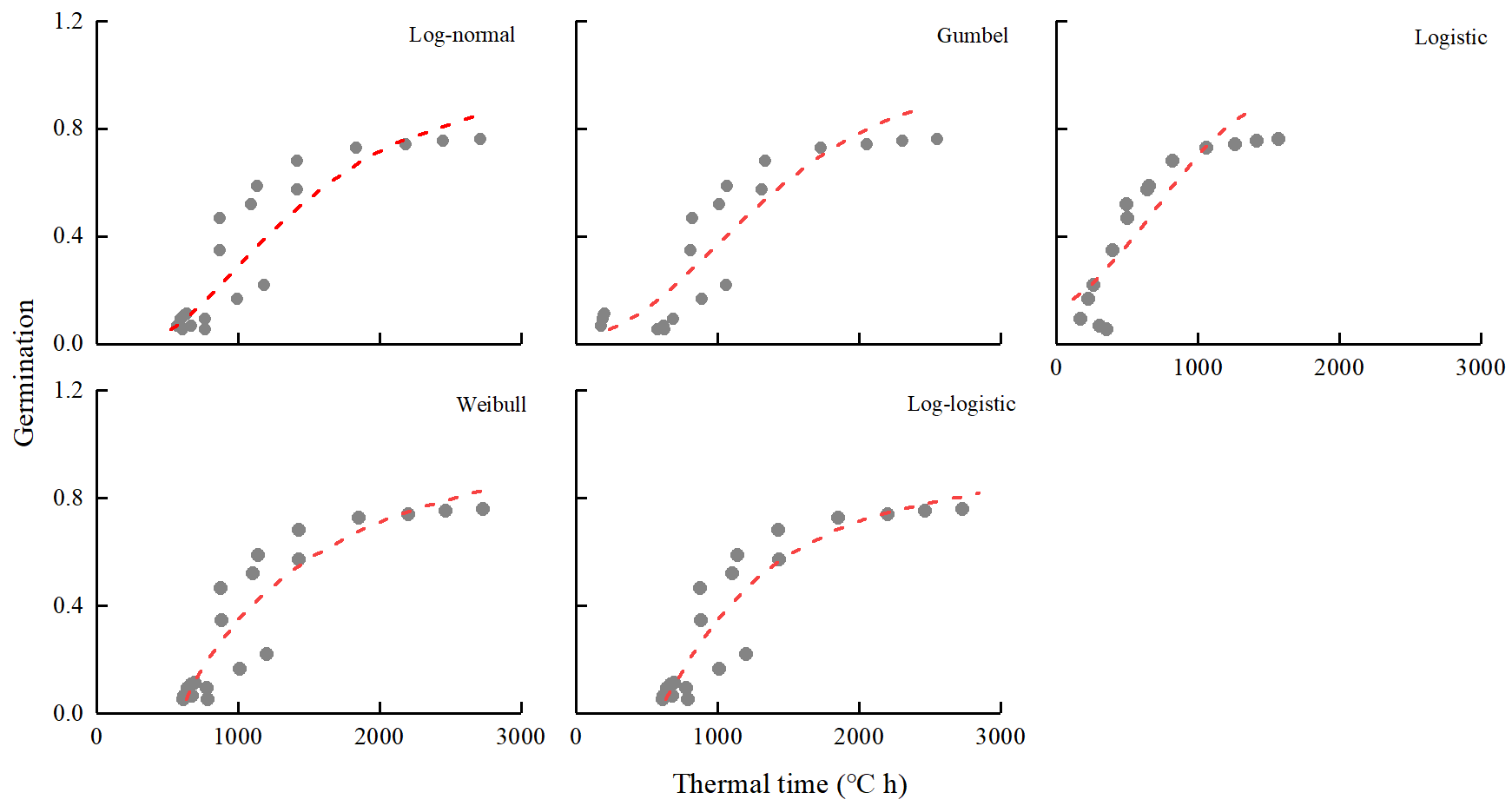 Figure B1 Thermal time of E. dahuricus seeds predicted by thermal time models based on five distributions at suboptimal temperatures. Circles show the observed mean thermal times. The red dashed lines show the predicted thermal time, which was fitted by the thermal time model based on the five distributions. The same as below. 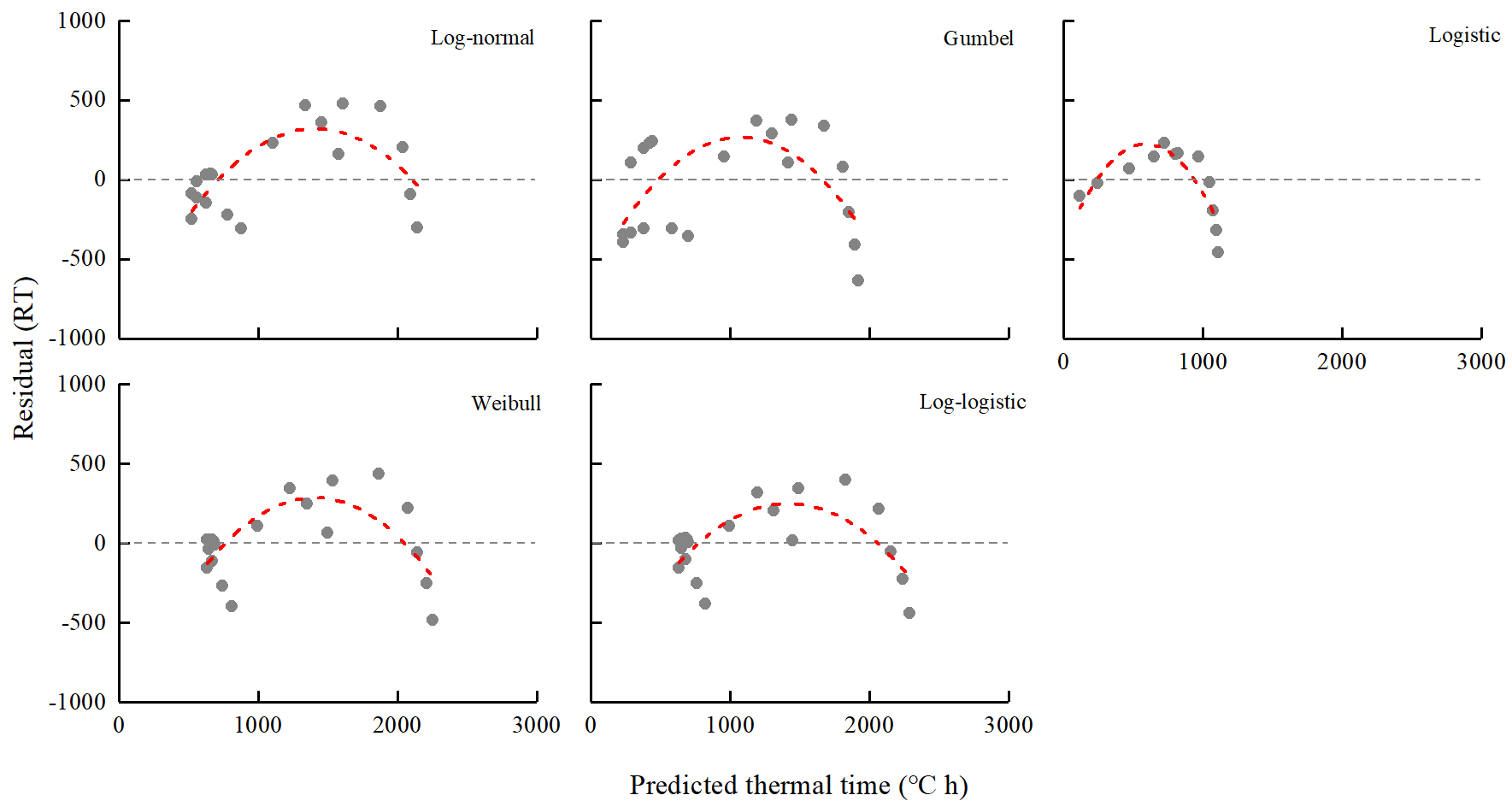 Figure C1 Scatter plots of thermal time against residuals (RT) for five distributions used in thermal time models of E. dahuricus seeds at suboptimal temperatures. The red dashed lines are quadratic polynomials fitted to the residuals for better visualization of trends. The same as below. 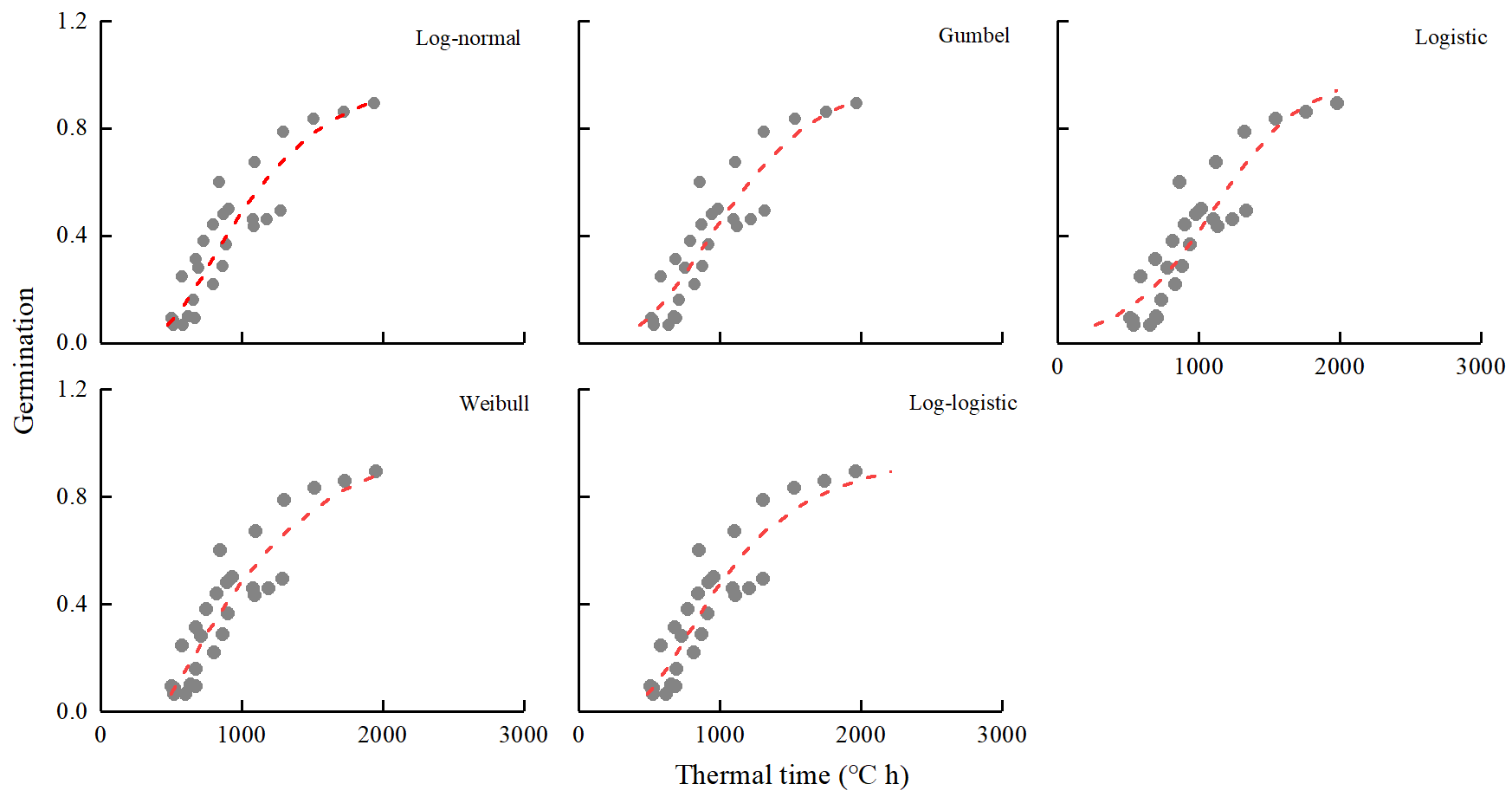 Figure B2 Thermal time of E. nutans seeds predicted by thermal time models based on five distributions at suboptimal temperatures. 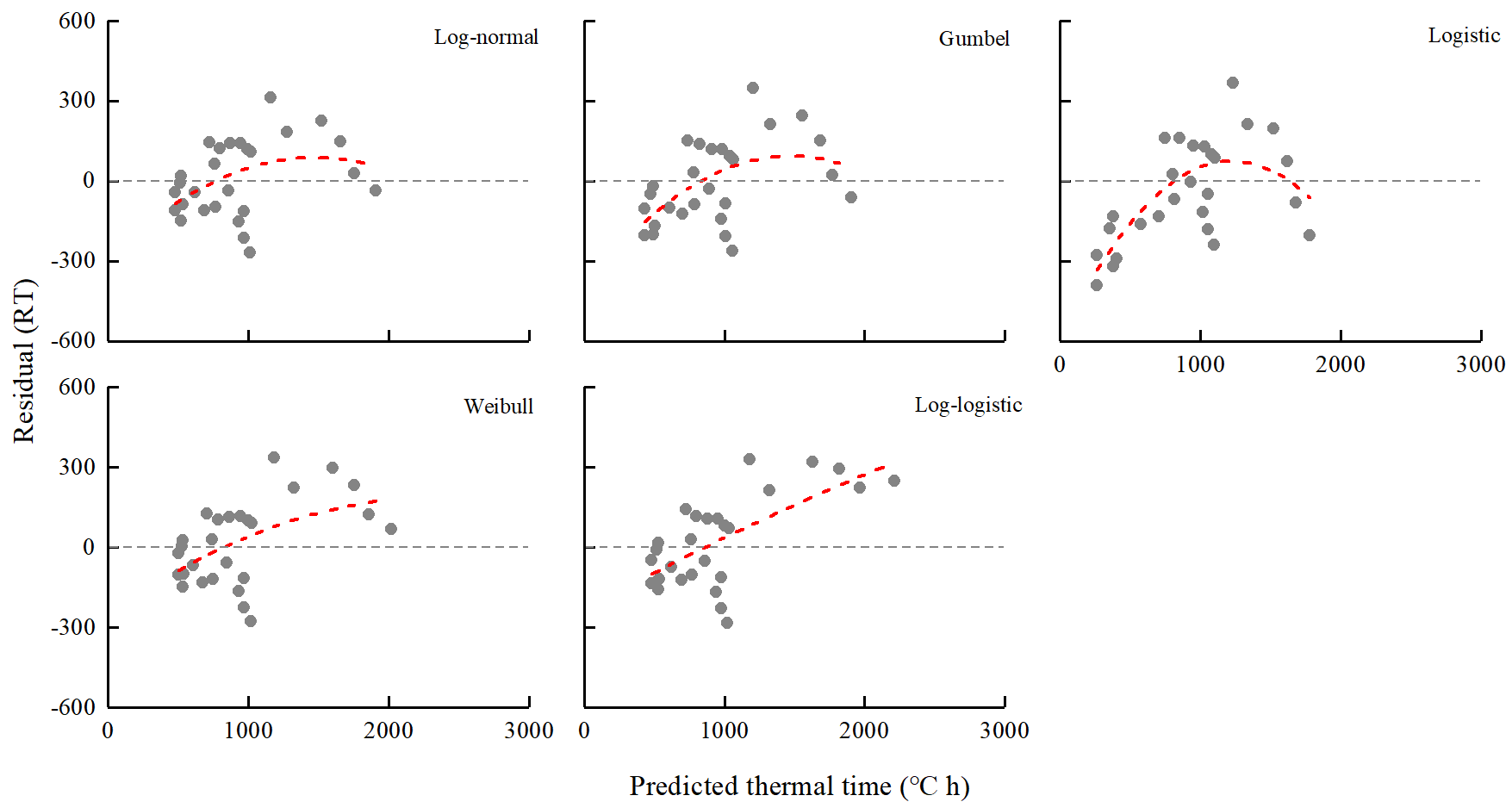 Figure C2 Scatter plots of thermal time against residuals (RT) for five distributions used in thermal time models of E. nutans seeds at suboptimal temperatures.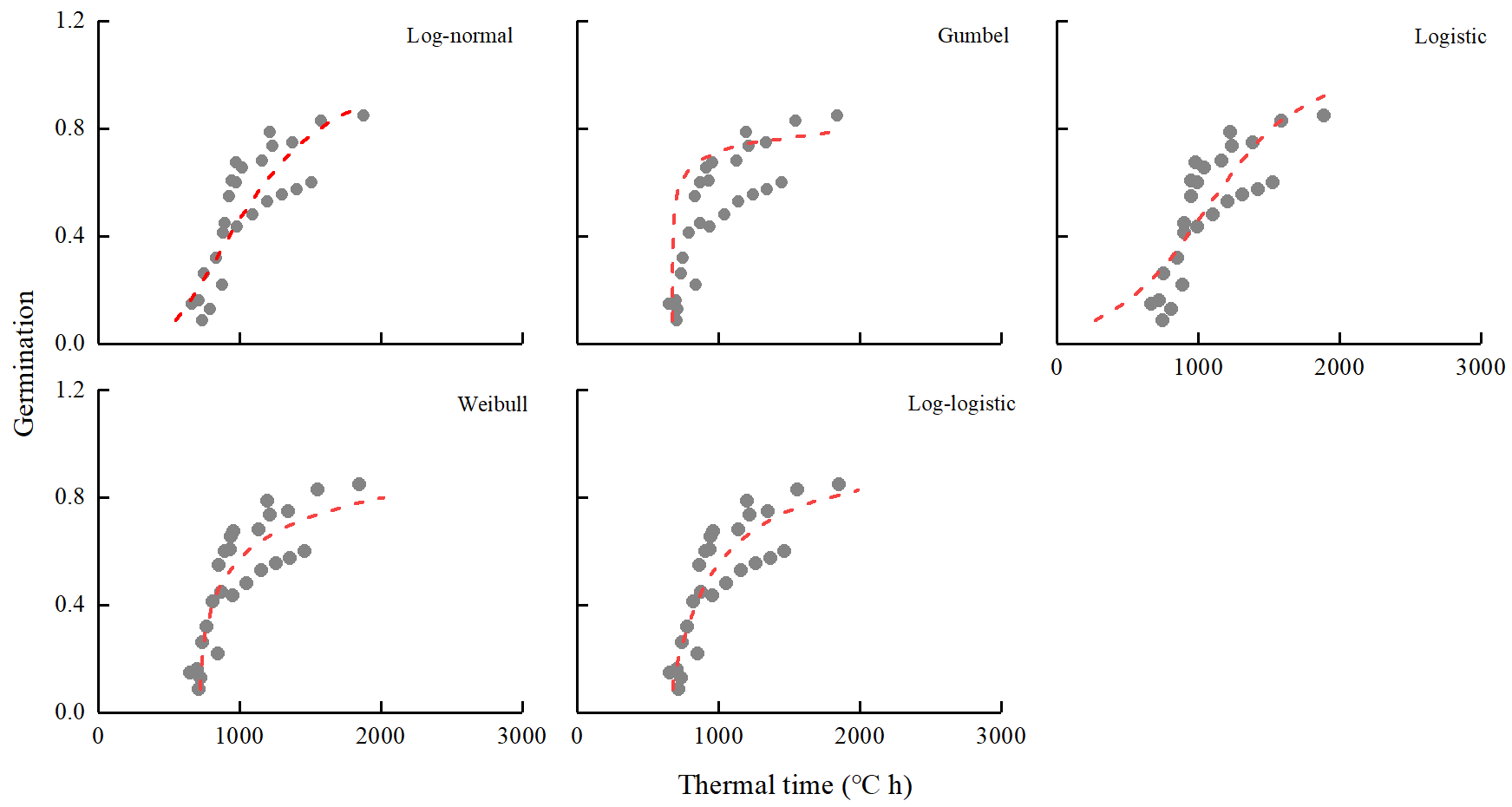 Figure B3 Thermal time of E. sibiricus seeds predicted by thermal time models based on five distributions at suboptimal temperatures. 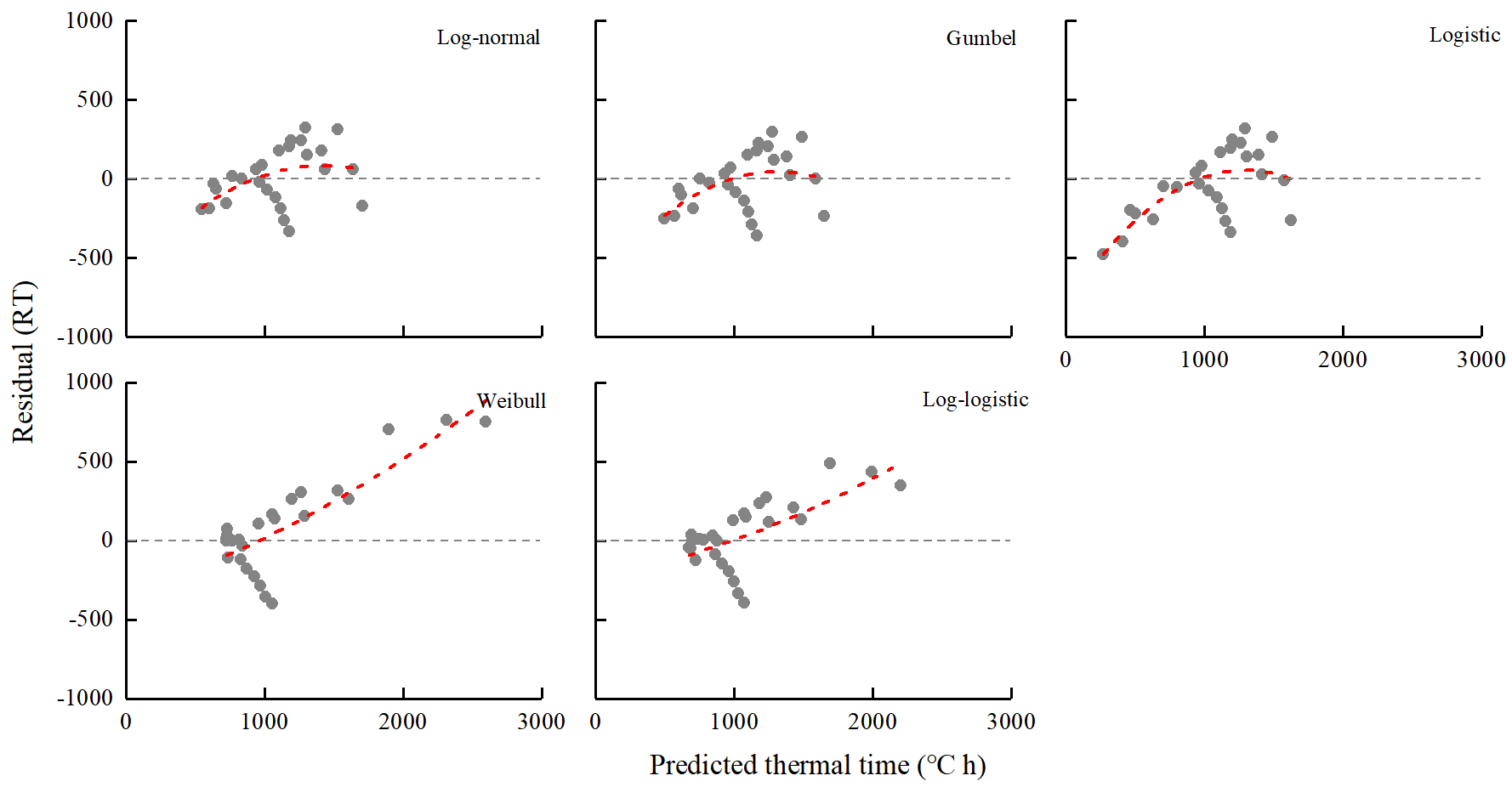 Figure C3 Scatter plots of thermal time against residuals (RT) for five distributions used in thermal time models of E. sibiricus seeds at suboptimal temperatures.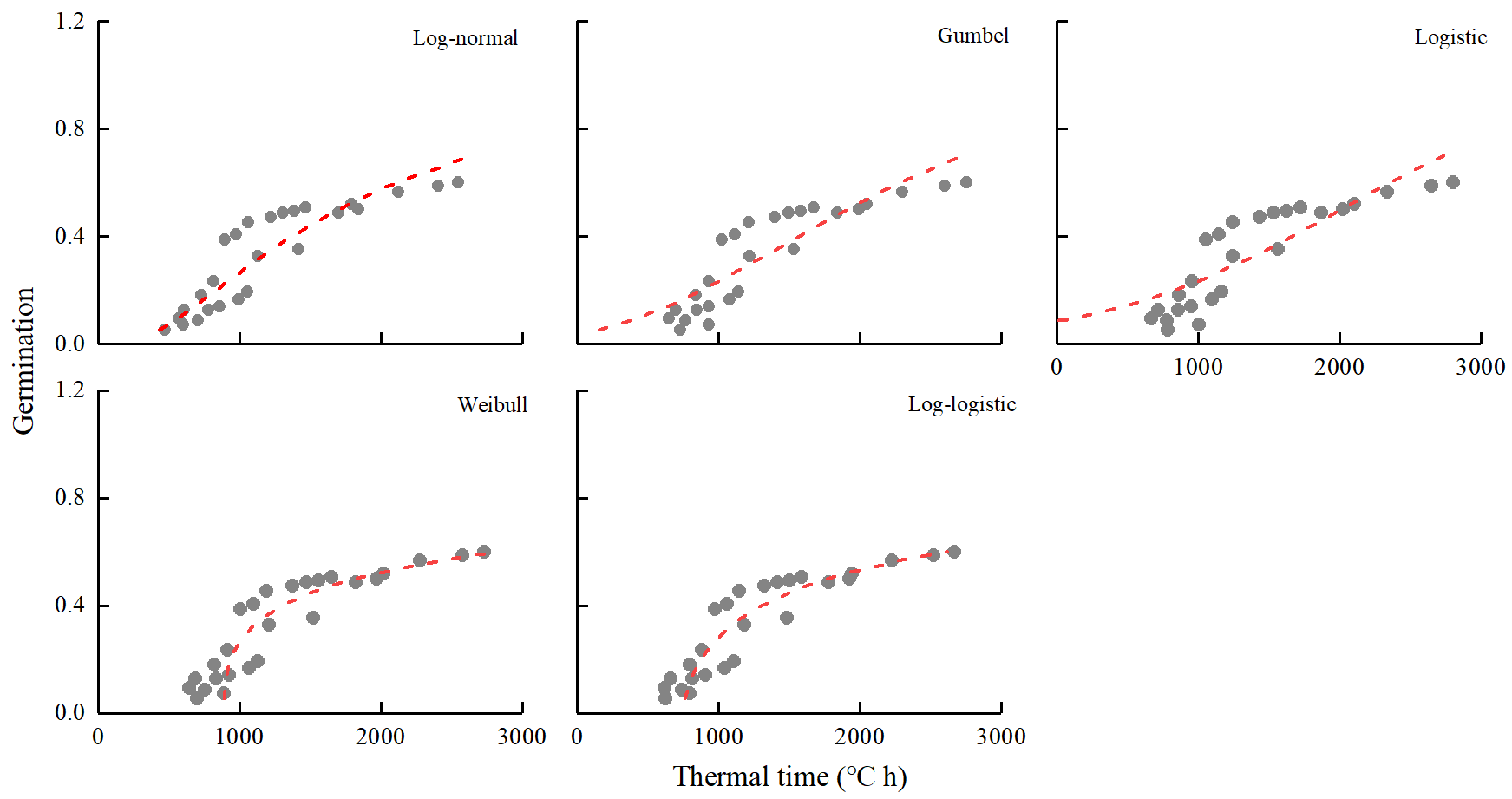 Figure B4 Thermal time of E. intermedia seeds predicted by thermal time models based on five distributions at suboptimal temperatures. 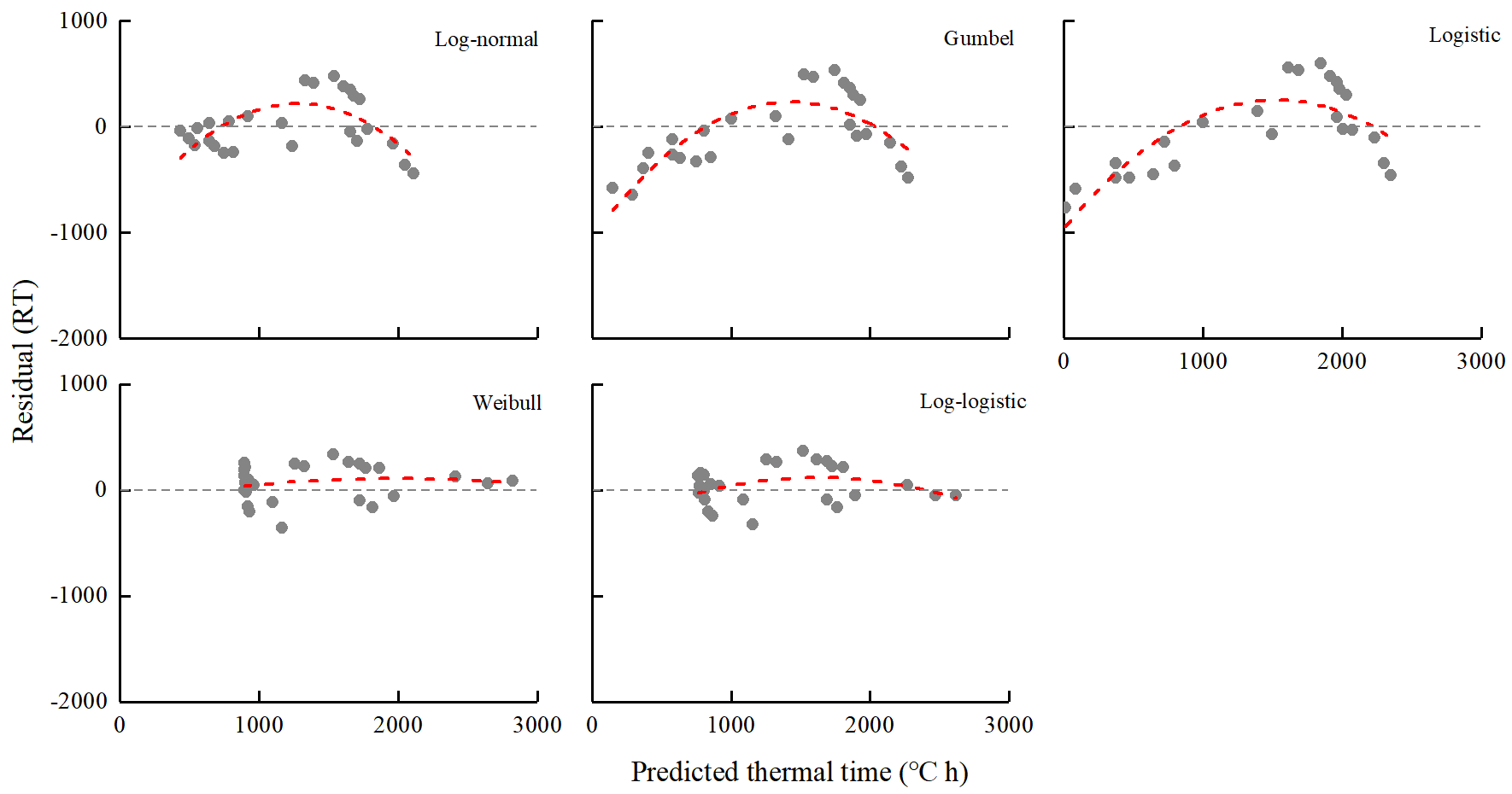 Figure C4 Scatter plots of thermal time against residuals (RT) for five distributions used in thermal time models of E. intermedia seeds at suboptimal temperatures.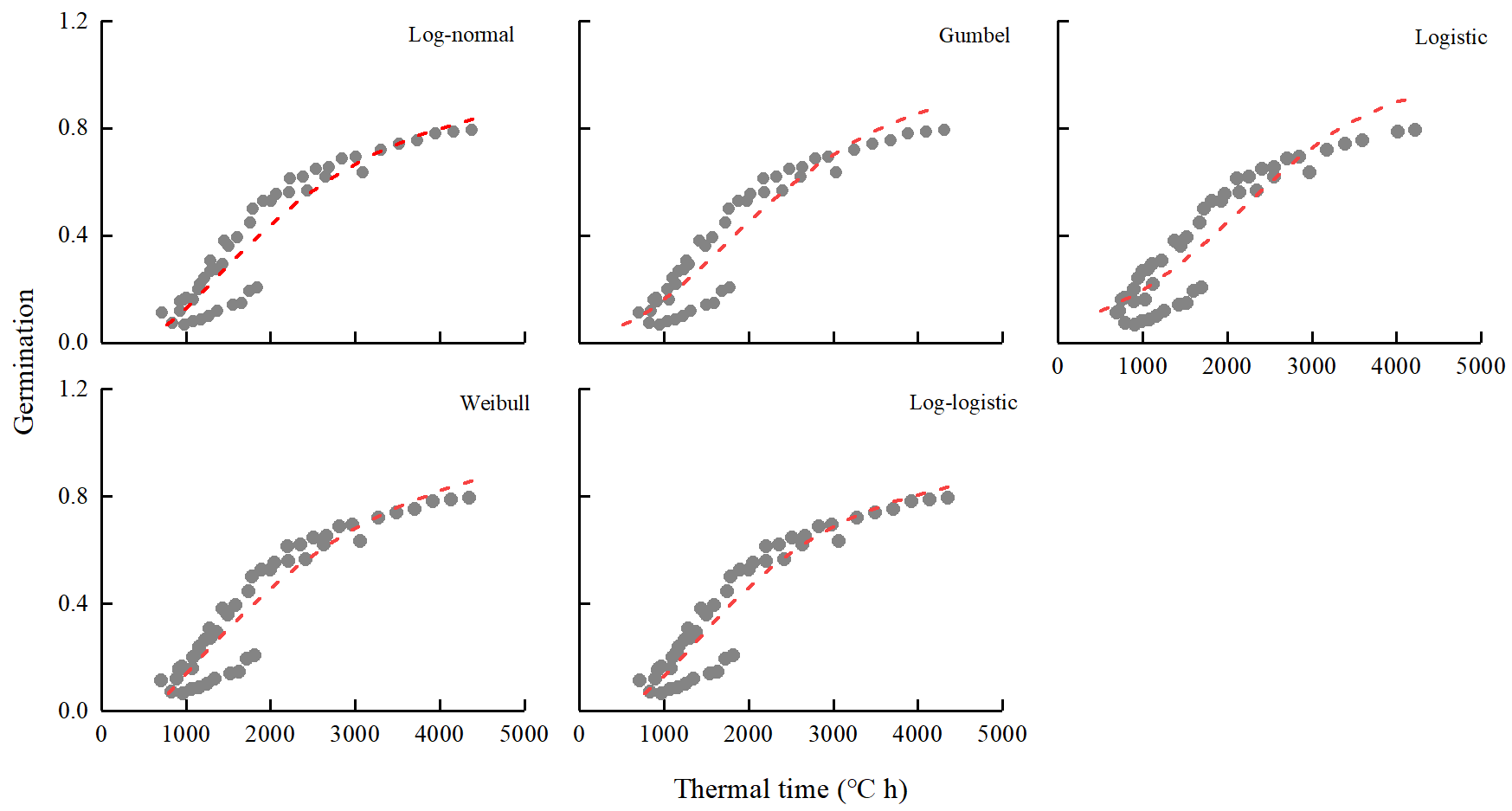 Figure B5 Thermal time of F. sinensis seeds predicted by thermal time models based on five distributions at suboptimal temperatures. 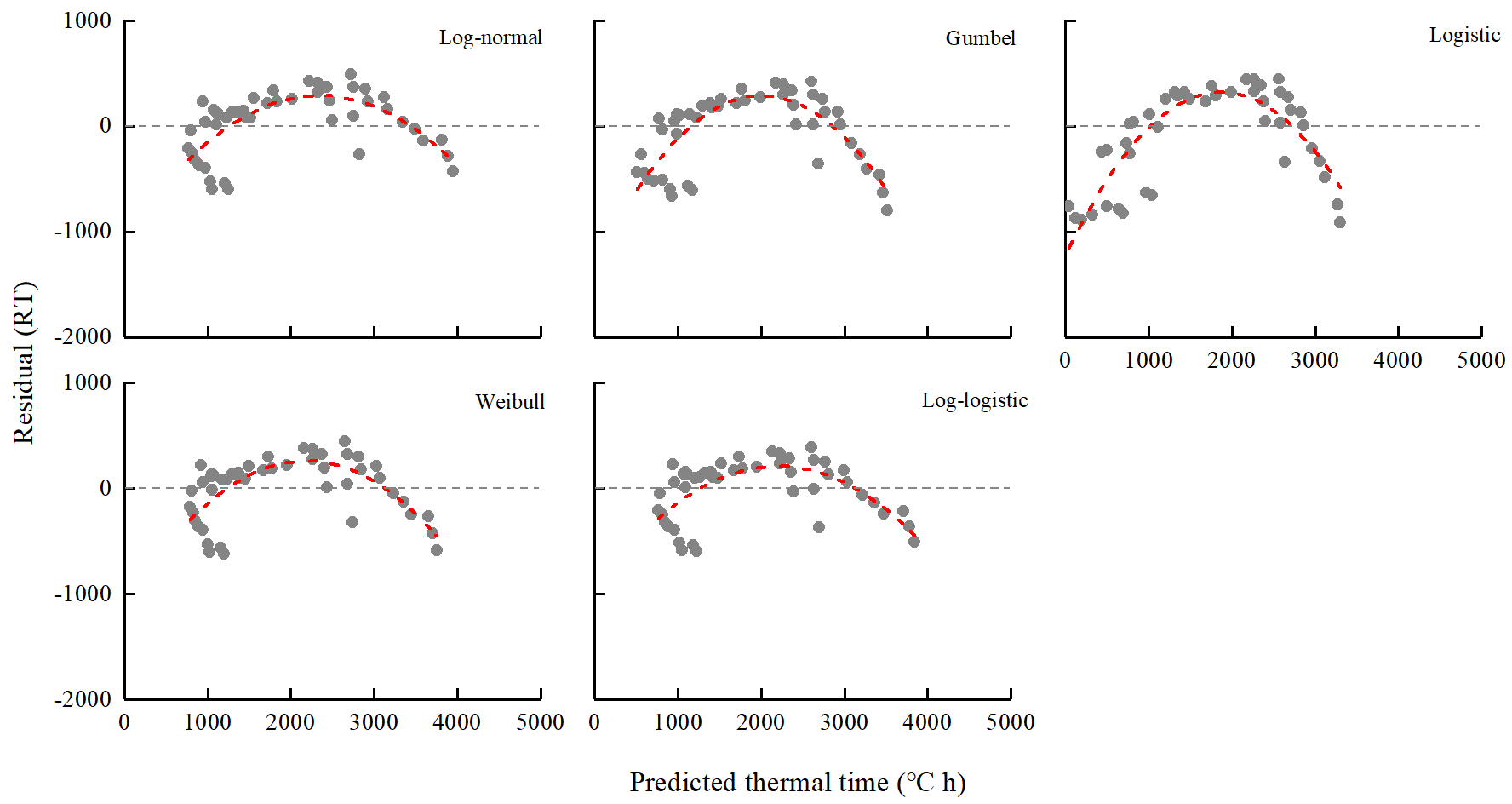 Figure C5 Scatter plots of thermal time against residuals (RT) for five distributions used in thermal time models of F. sinensi seeds at suboptimal temperatures.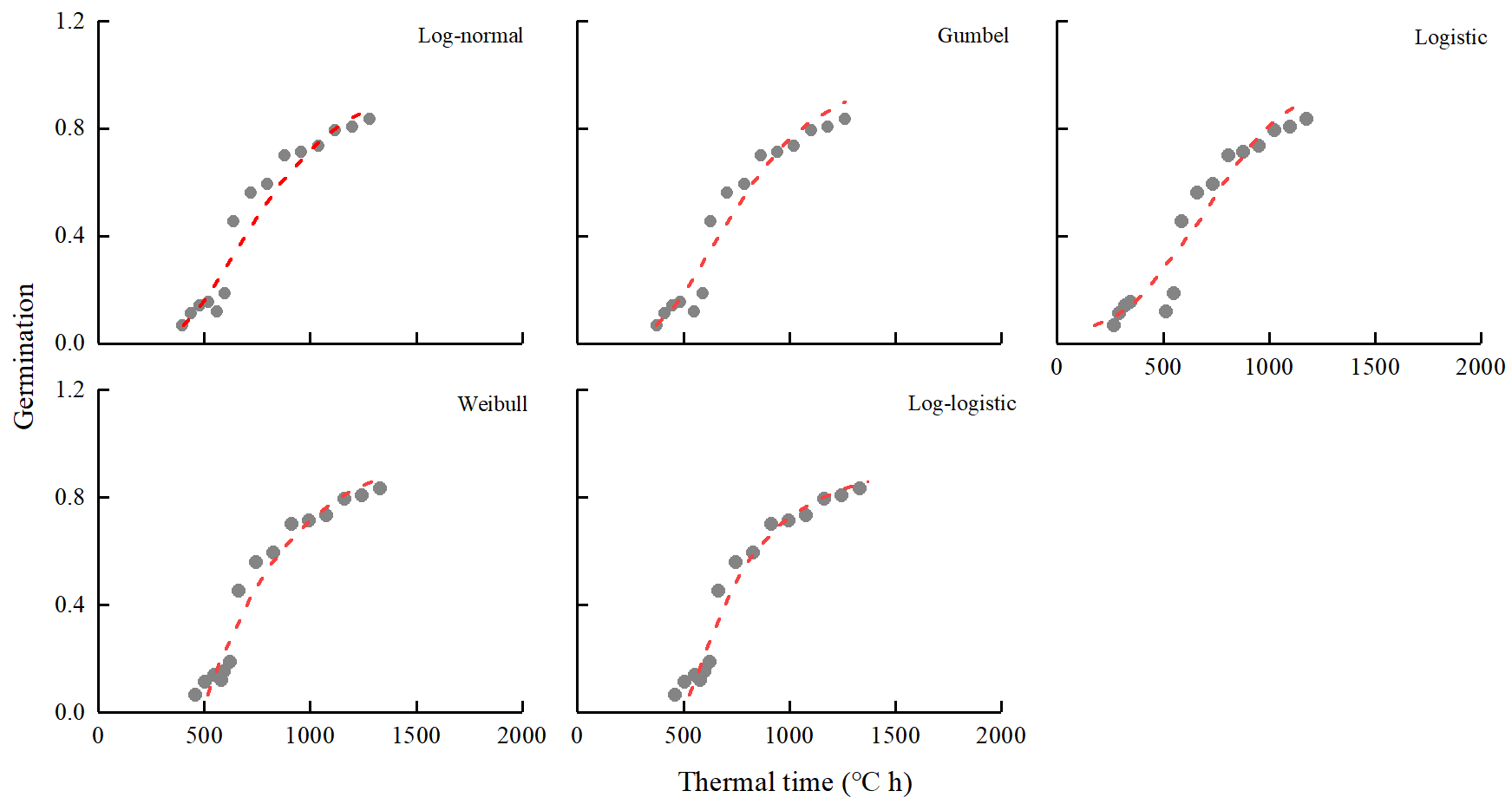 Figure B6 Thermal time of H. multijugum seeds predicted by thermal time models based on five distributions at suboptimal temperatures.  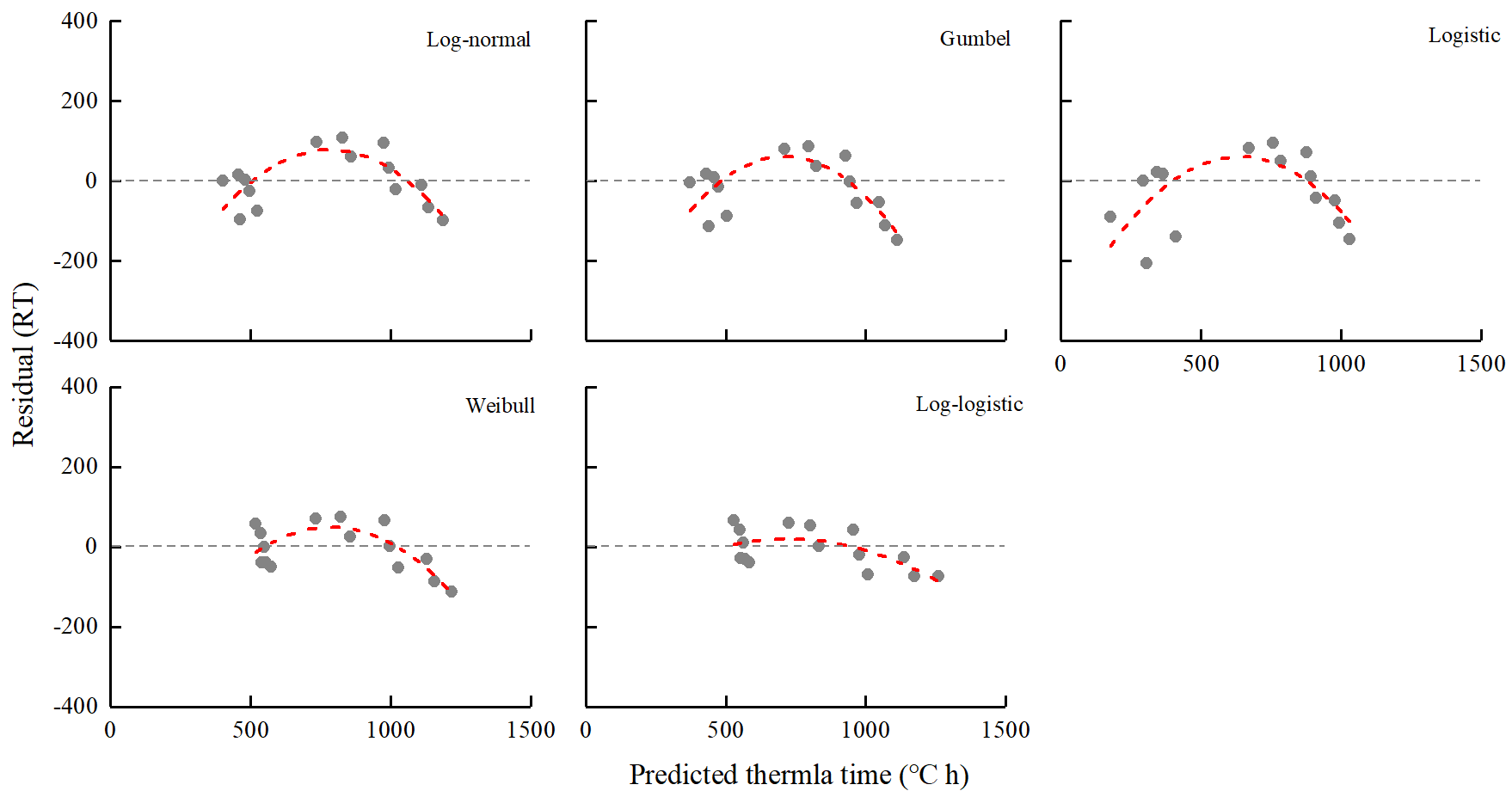 Figure C6 Scatter plots of thermal time against residuals (RT) for five distributions used in thermal time models of H. multijugum seeds at suboptimal temperatures.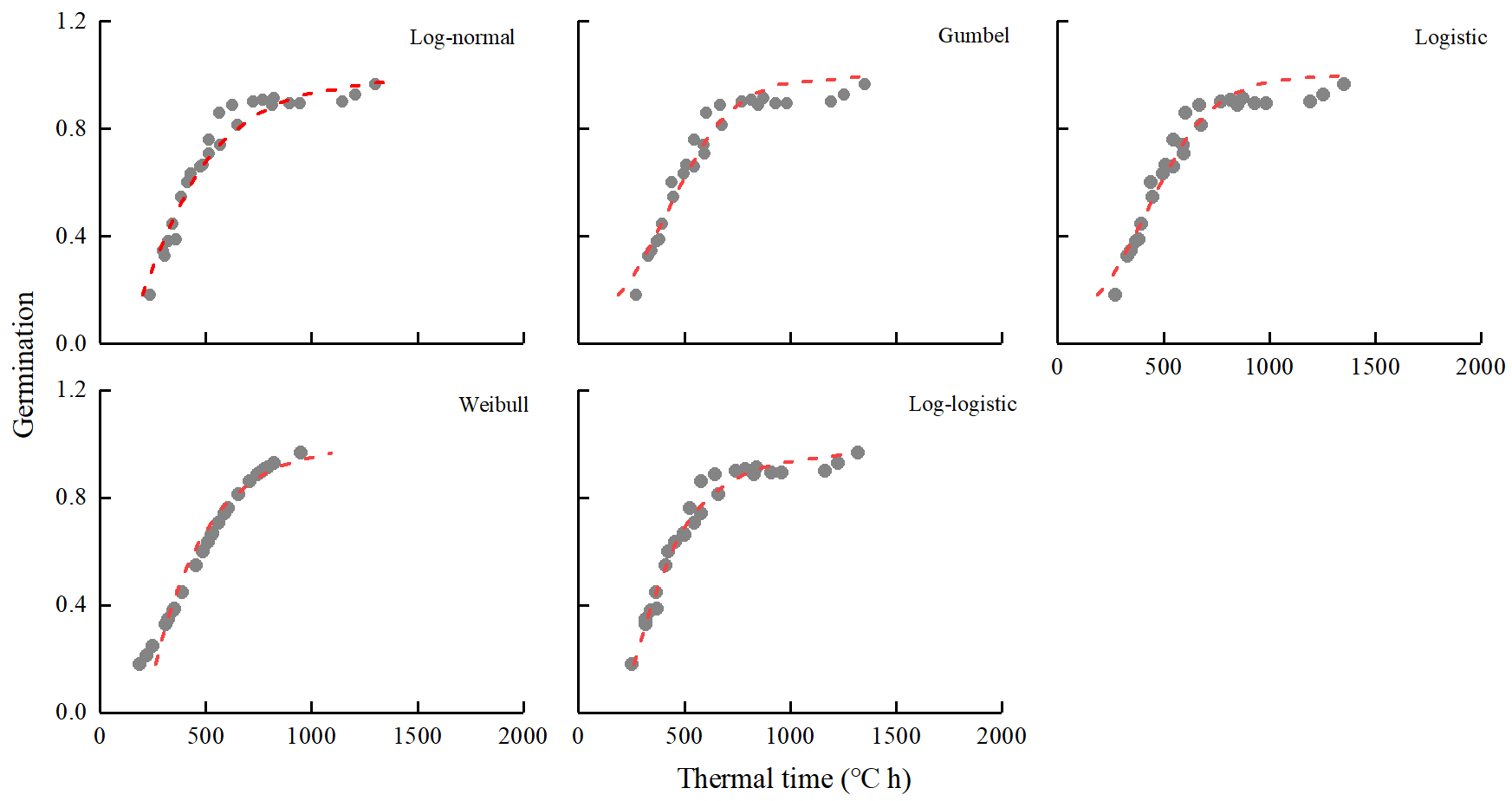 Figure B7 Thermal time of L. apetalum seeds predicted by thermal time models based on five distributions at suboptimal temperatures. 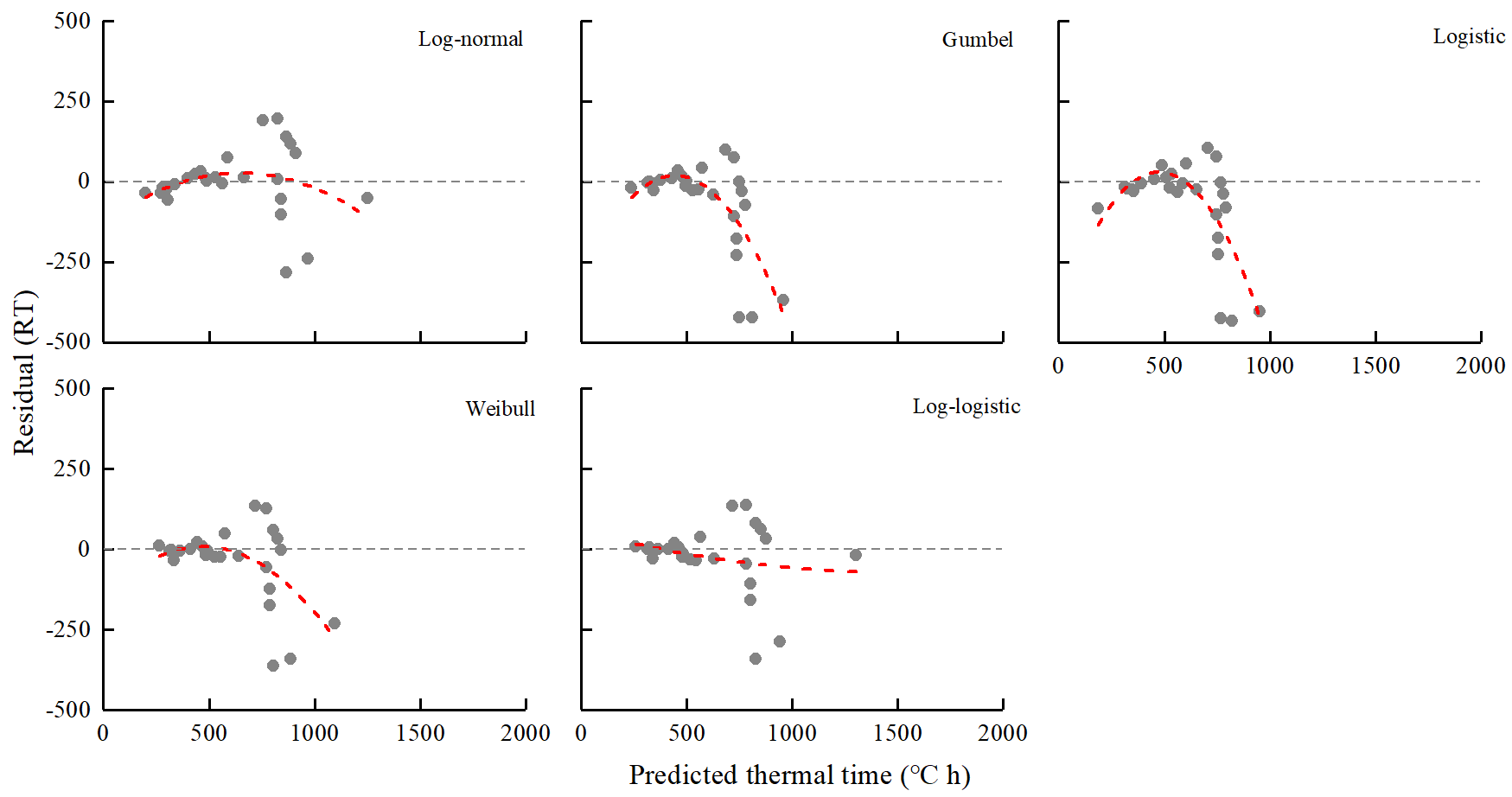 Figure C7 Scatter plots of thermal time against residuals (RT) for five distributions used in thermal time models of L. apetalum seeds at suboptimal temperatures.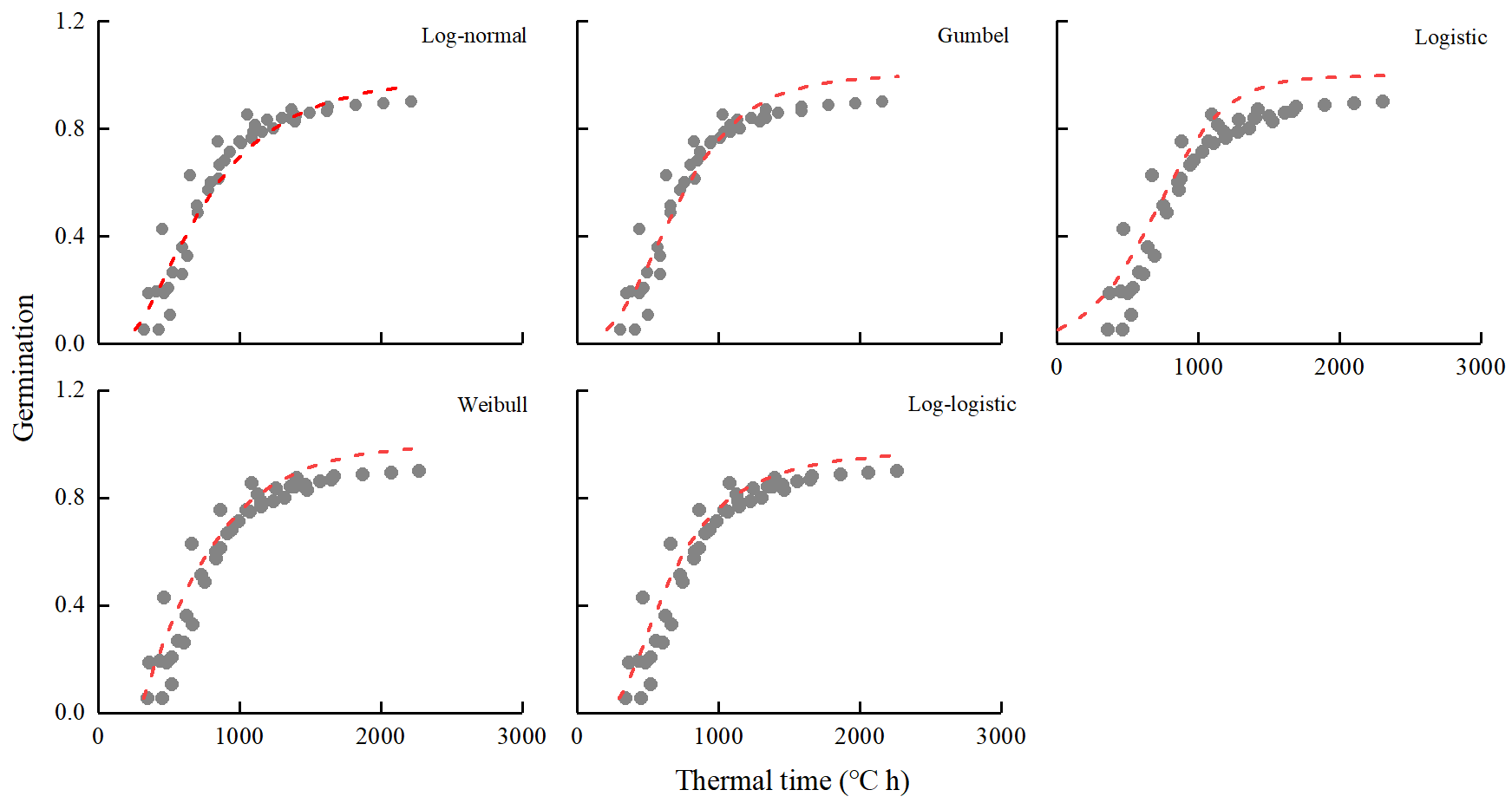 Figure B8 Thermal time of L. multiflorum seeds predicted by thermal time models based on five distributions at suboptimal temperatures. 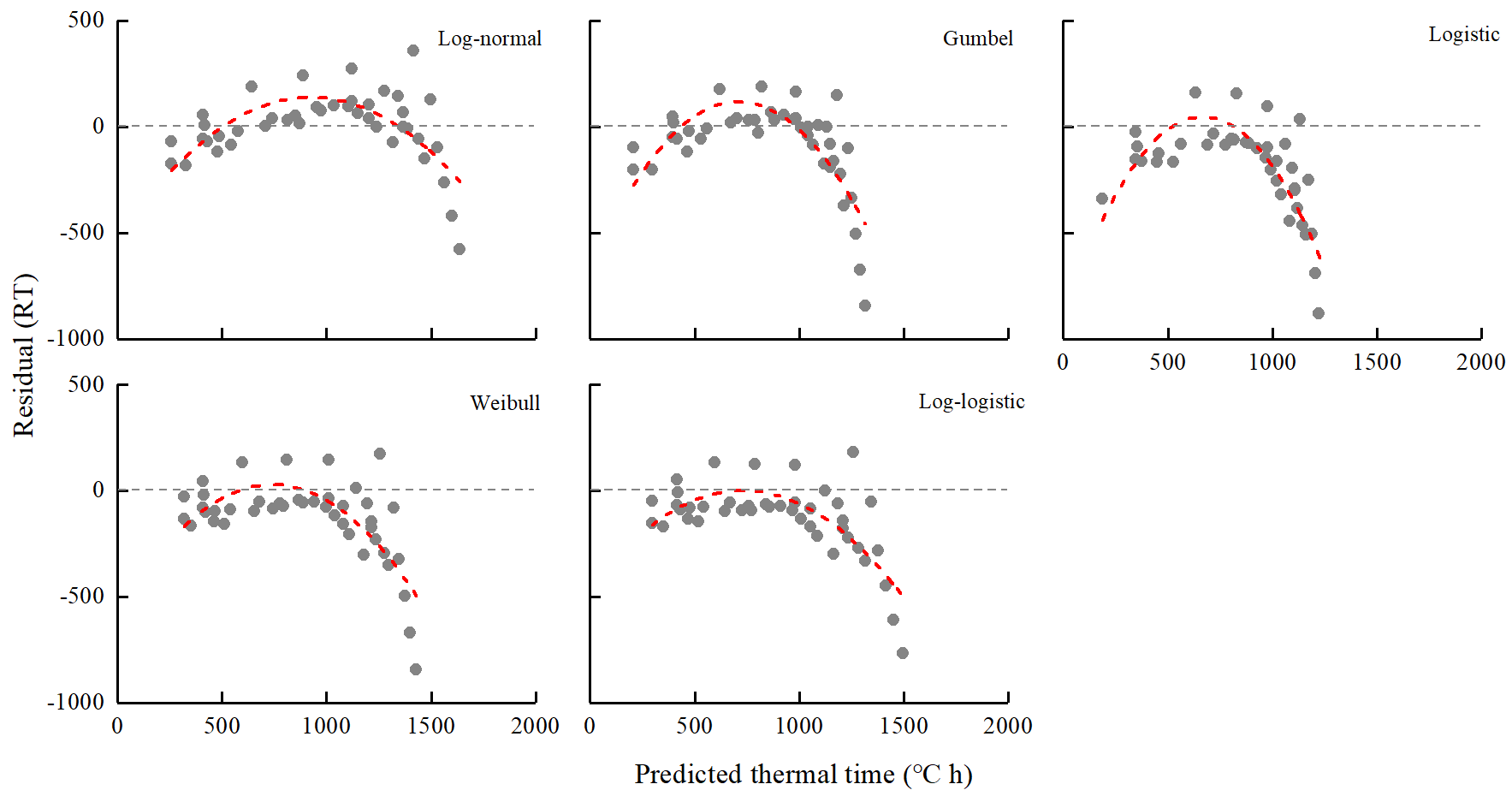 Figure C8 Scatter plots of thermal time against residuals (RT) for five distributions used in thermal time models of L. multiflorum seeds at suboptimal temperatures.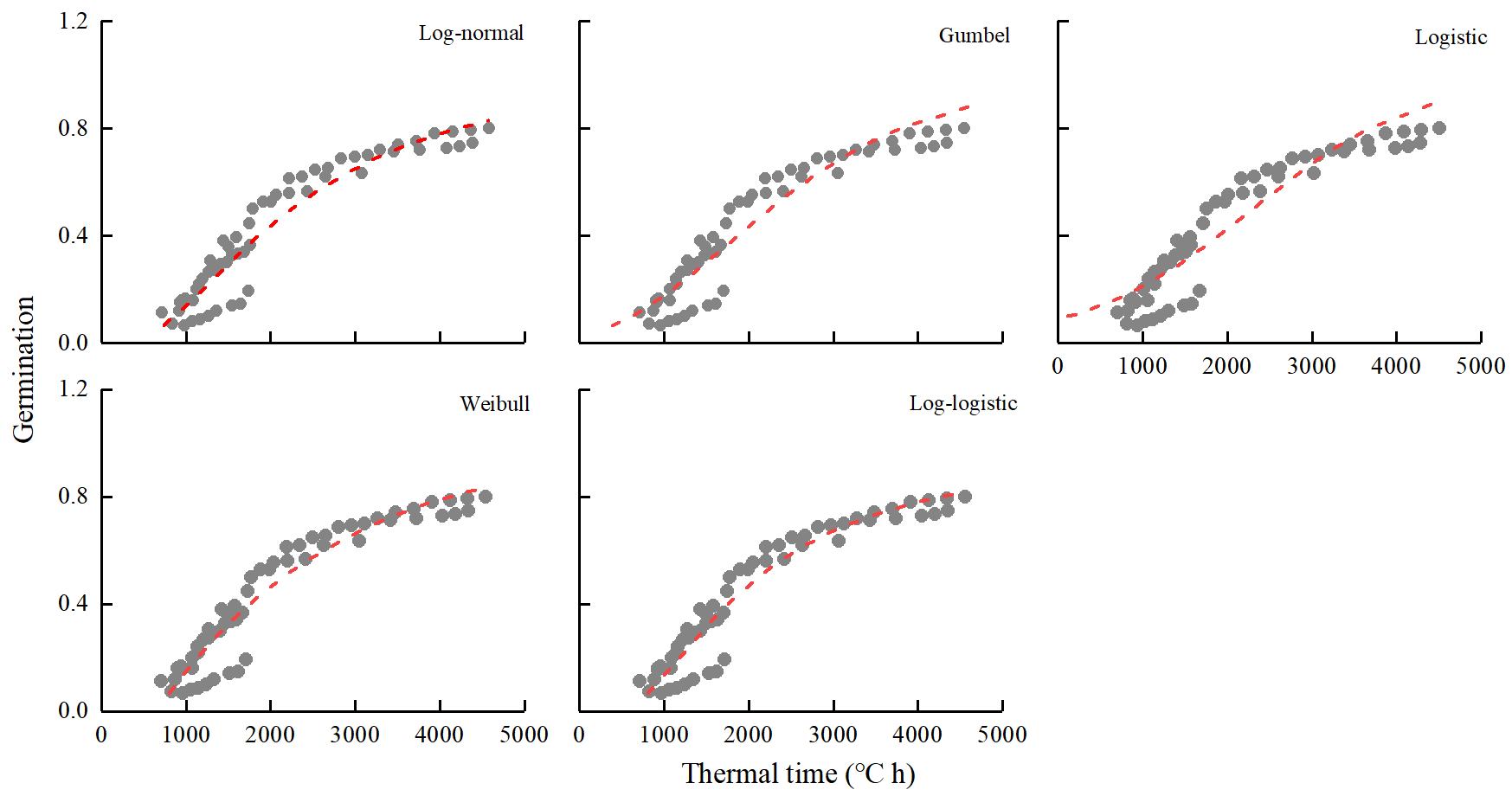 Figure B9 Thermal time of L. perenne seeds predicted by thermal time models based on five distributions at suboptimal temperatures. 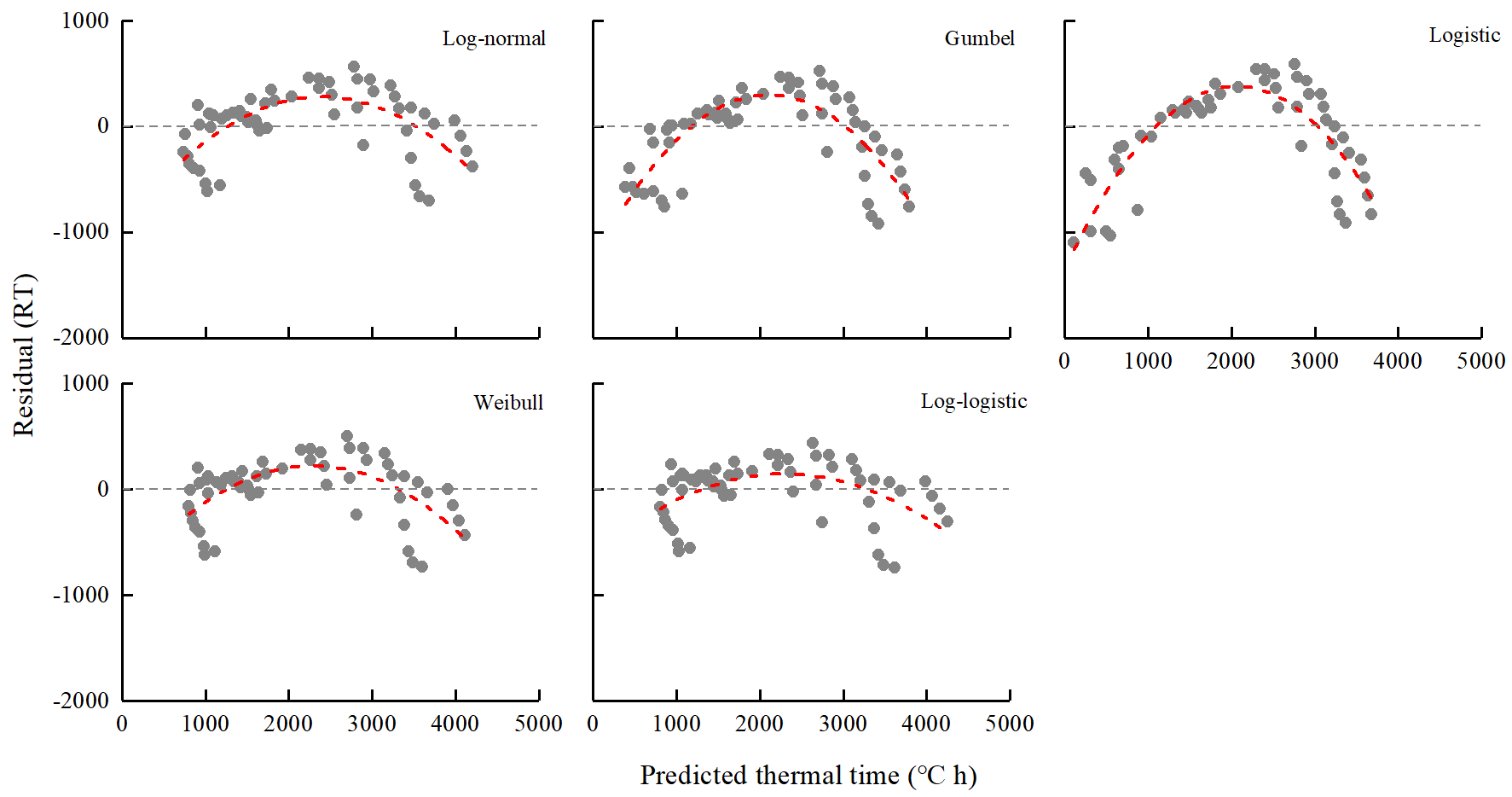 Figure C9 Scatter plots of thermal time against residuals (RT) for five distributions used in thermal time models of L. perenne seeds at suboptimal temperatures.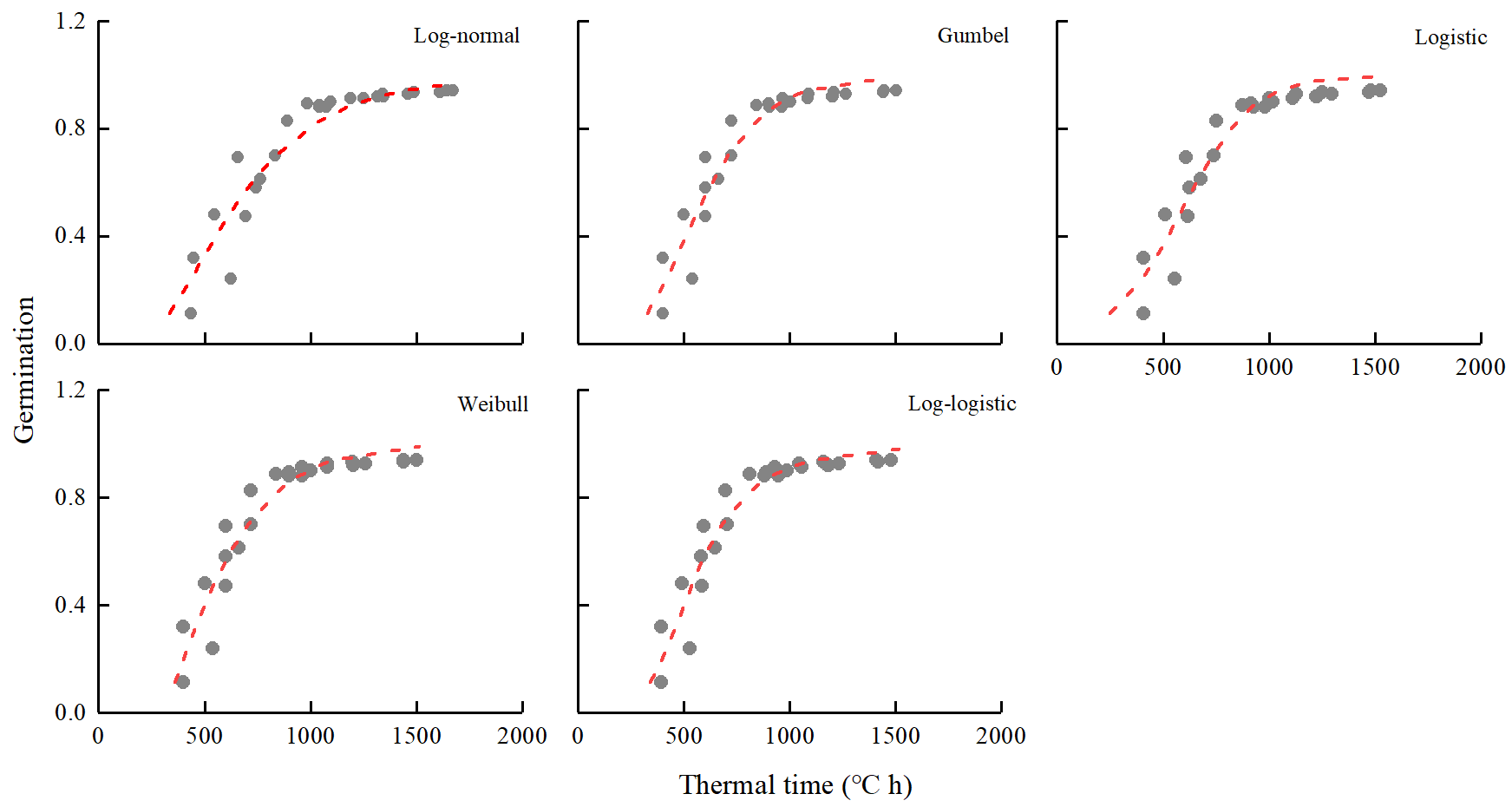 Figure B10 Thermal time of M. sativa seeds predicted by thermal time models based on five distributions at suboptimal temperatures. 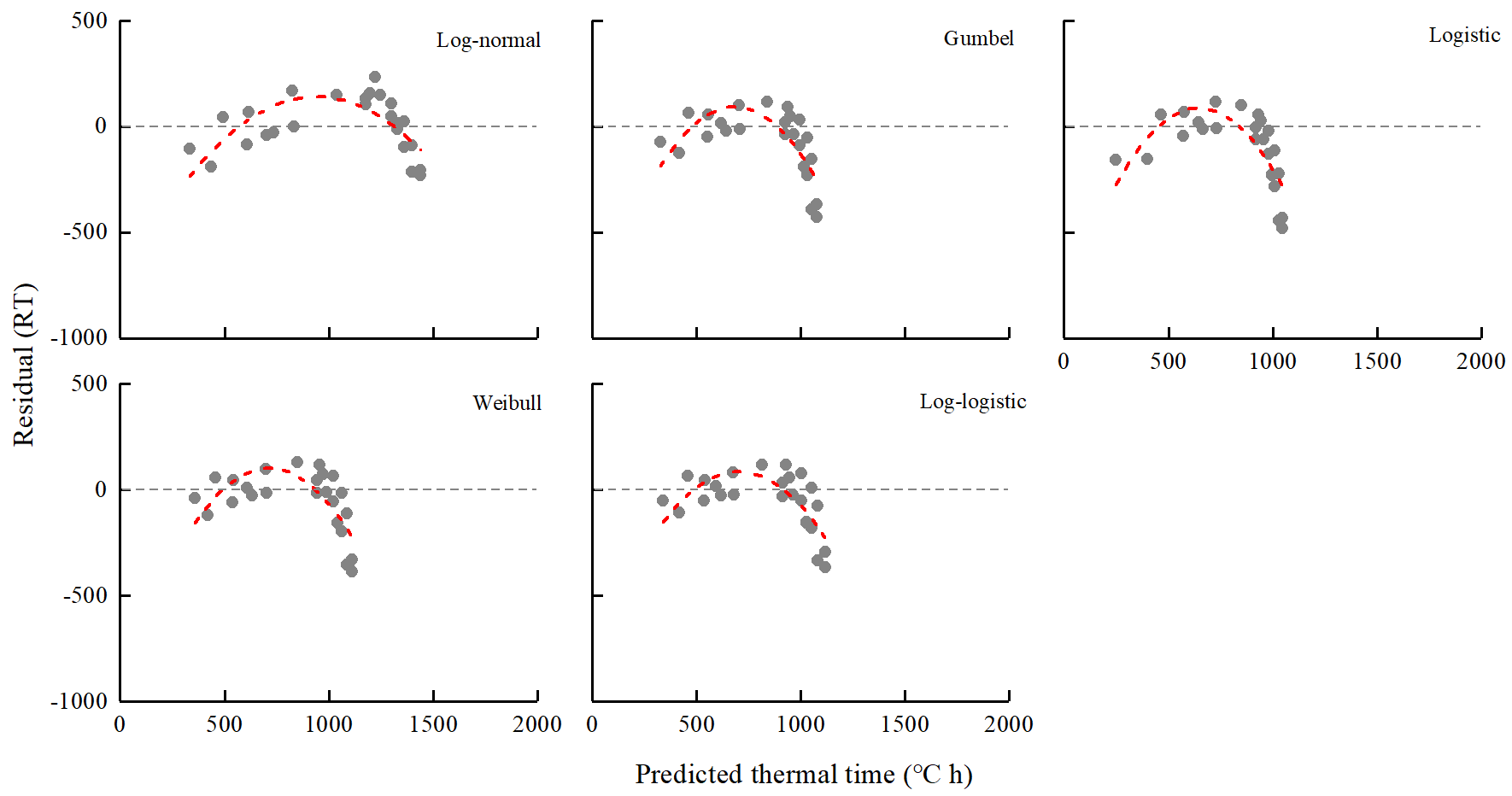 Figure C10 Scatter plots of thermal time against residuals (RT) for five distributions used in thermal time models of M. sativa seeds at suboptimal temperatures.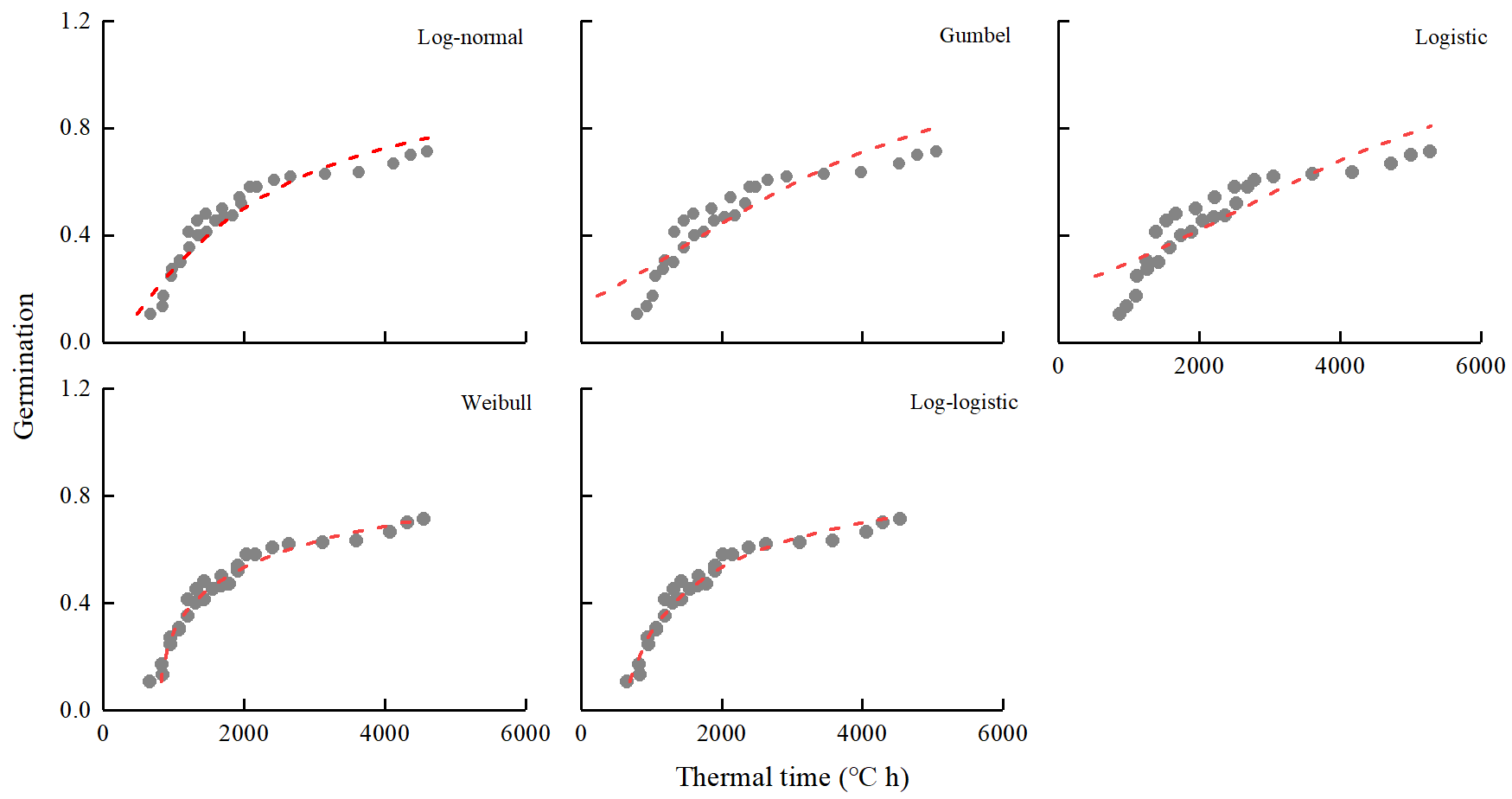 Figure B11 Thermal time of O. viciifolia seeds predicted by thermal time models based on five distributions at suboptimal temperatures. 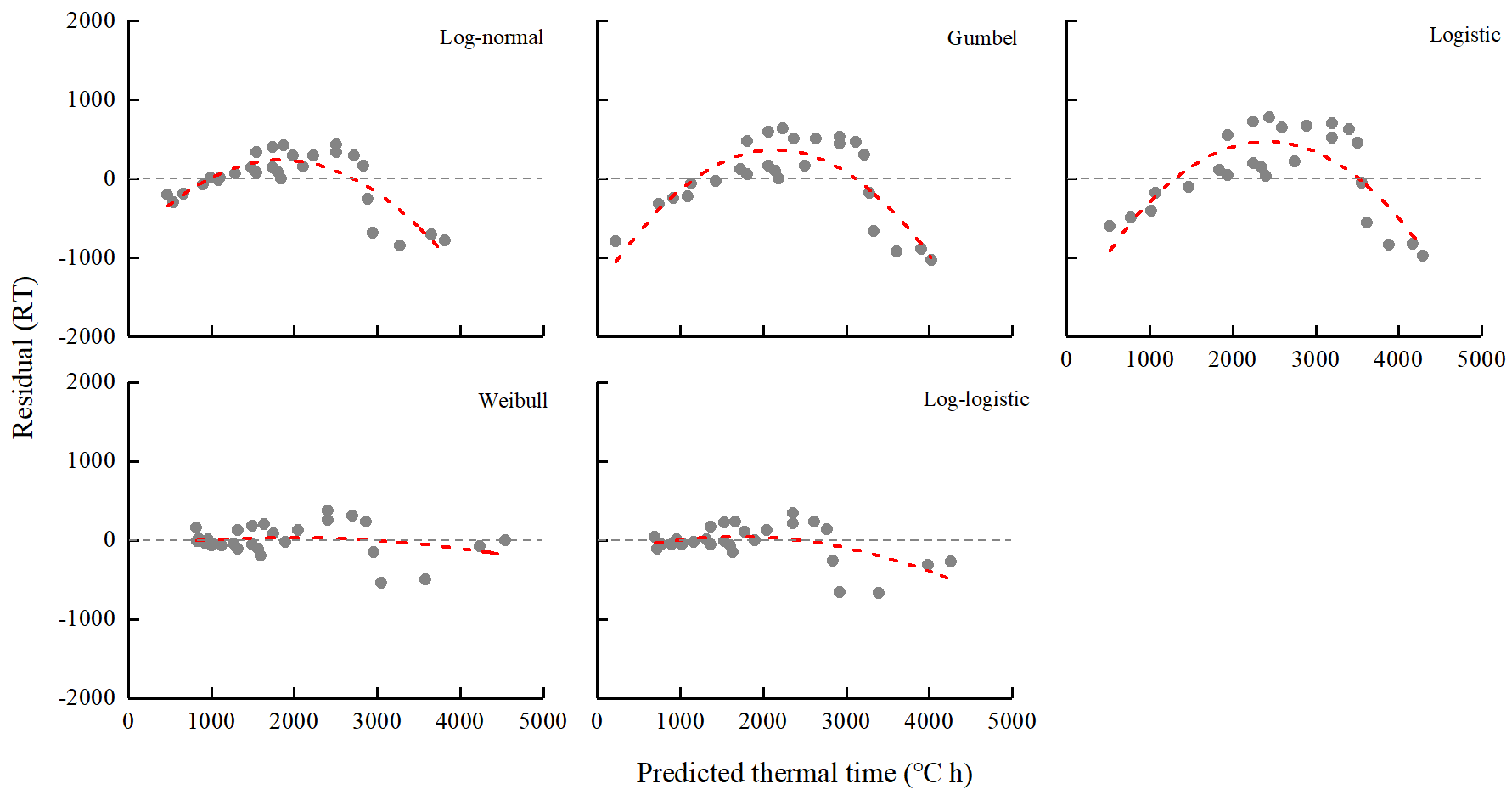 Figure C11 Scatter plots of thermal time against residuals (RT) for five distributions used in thermal time models of O. viciifolia seeds at suboptimal temperatures.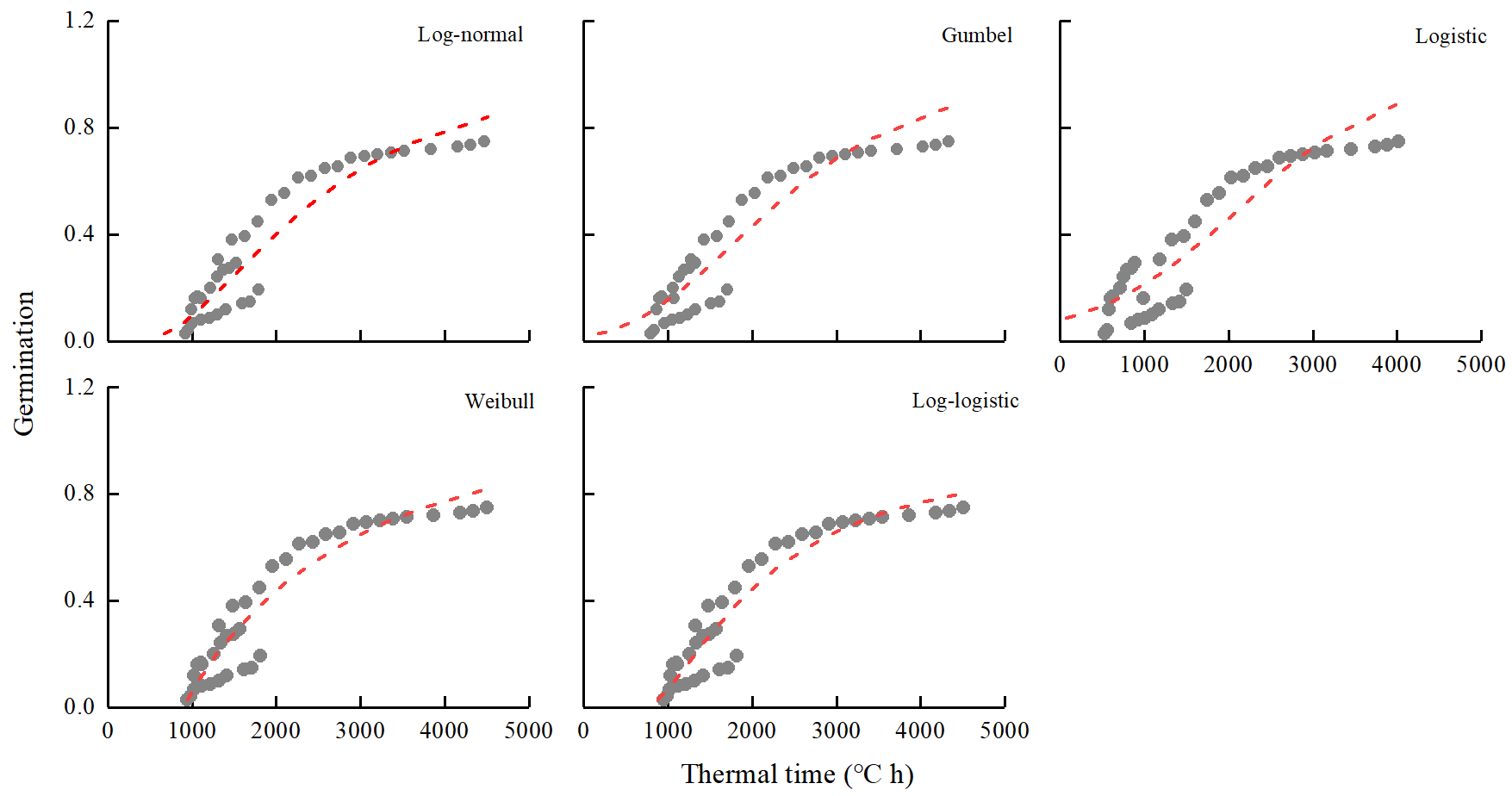 Figure B12 Thermal time of P. crymophila seeds predicted by thermal time models based on five distributions at suboptimal temperatures. 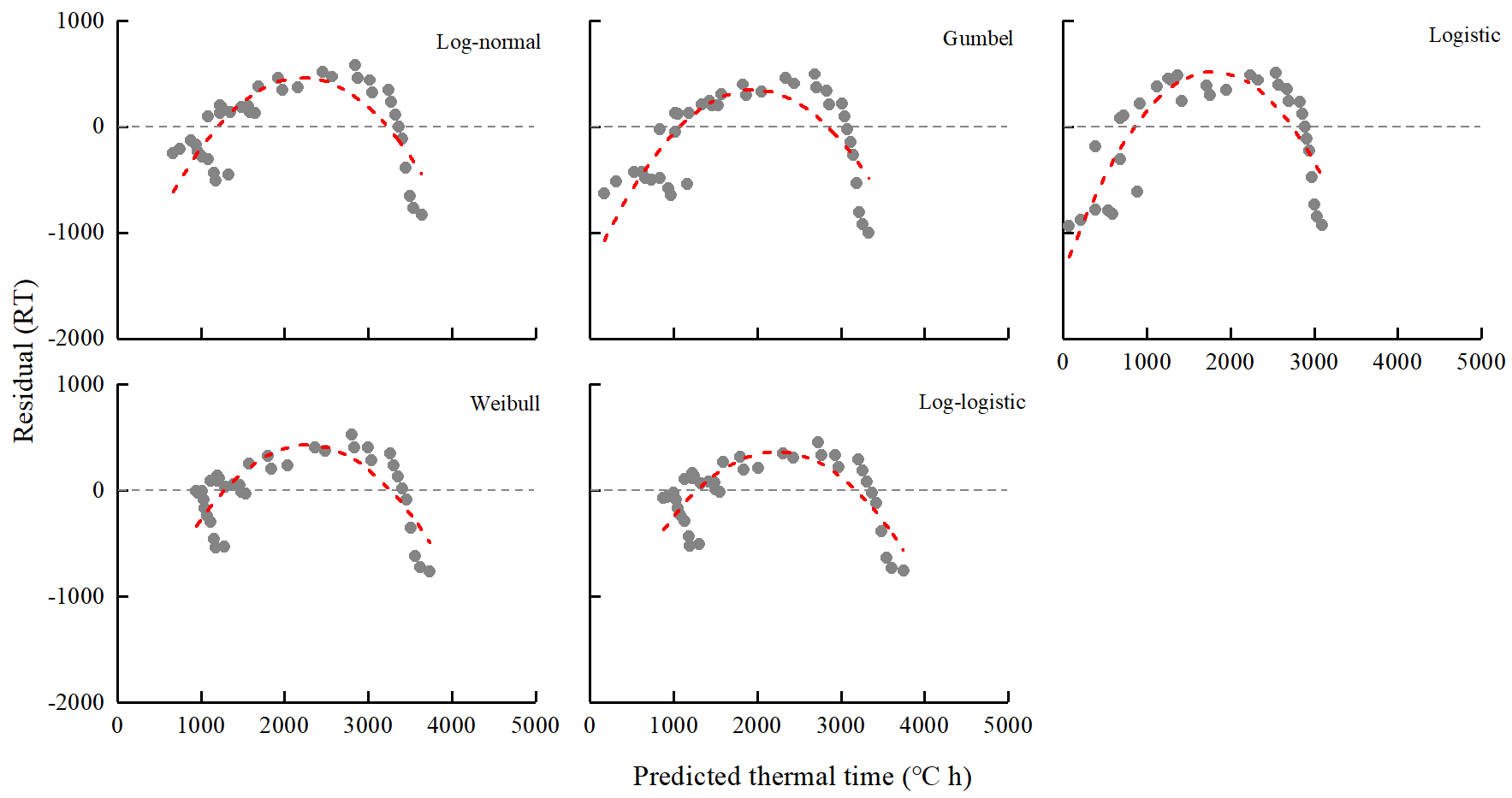 Figure C12 Scatter plots of thermal time against residuals (RT) for five distributions used in thermal time models of P. crymophila seeds at suboptimal temperatures.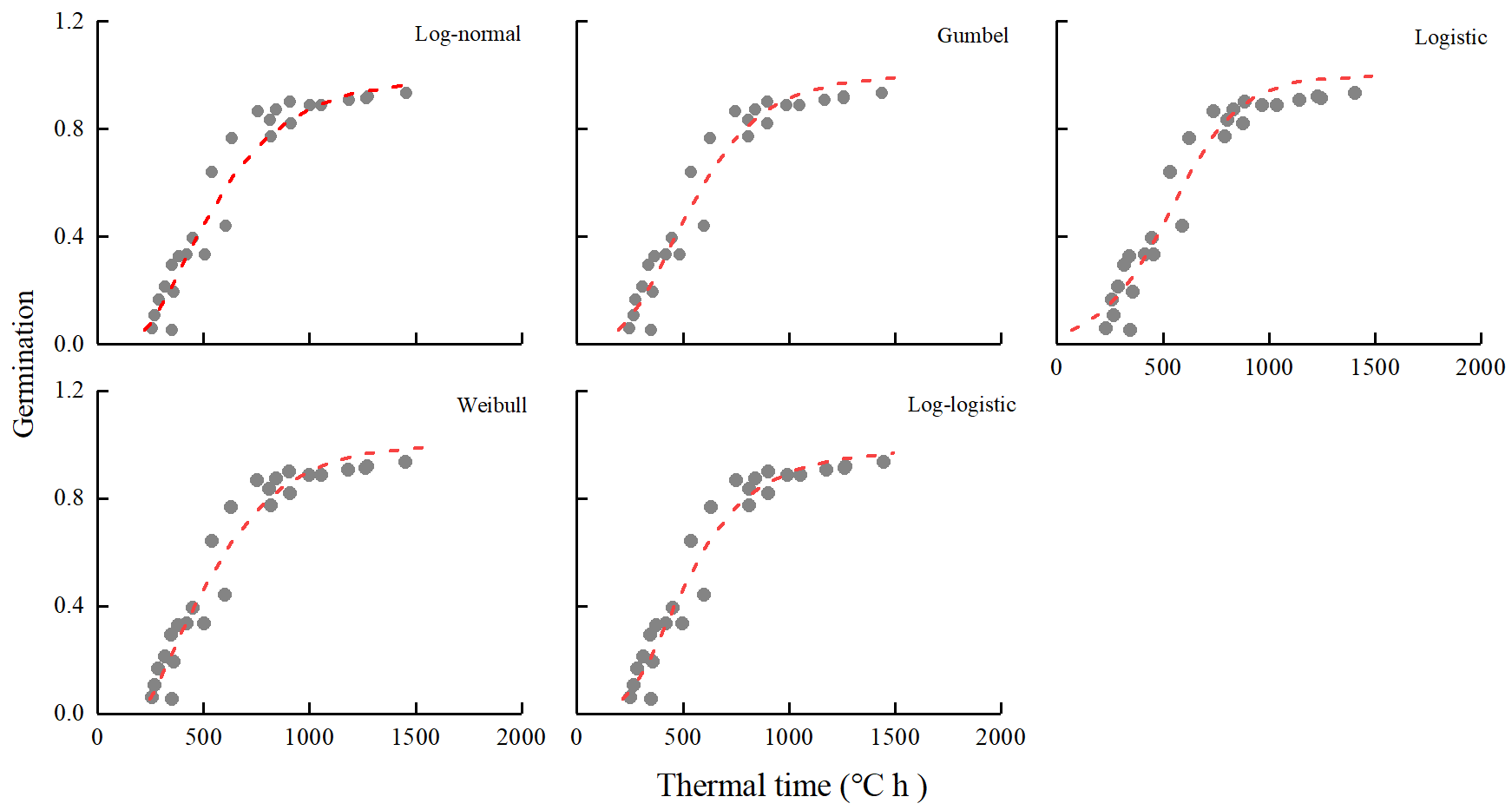 Figure B13 Thermal time of S. bicolor seeds predicted by thermal time models based on five distributions at suboptimal temperatures. 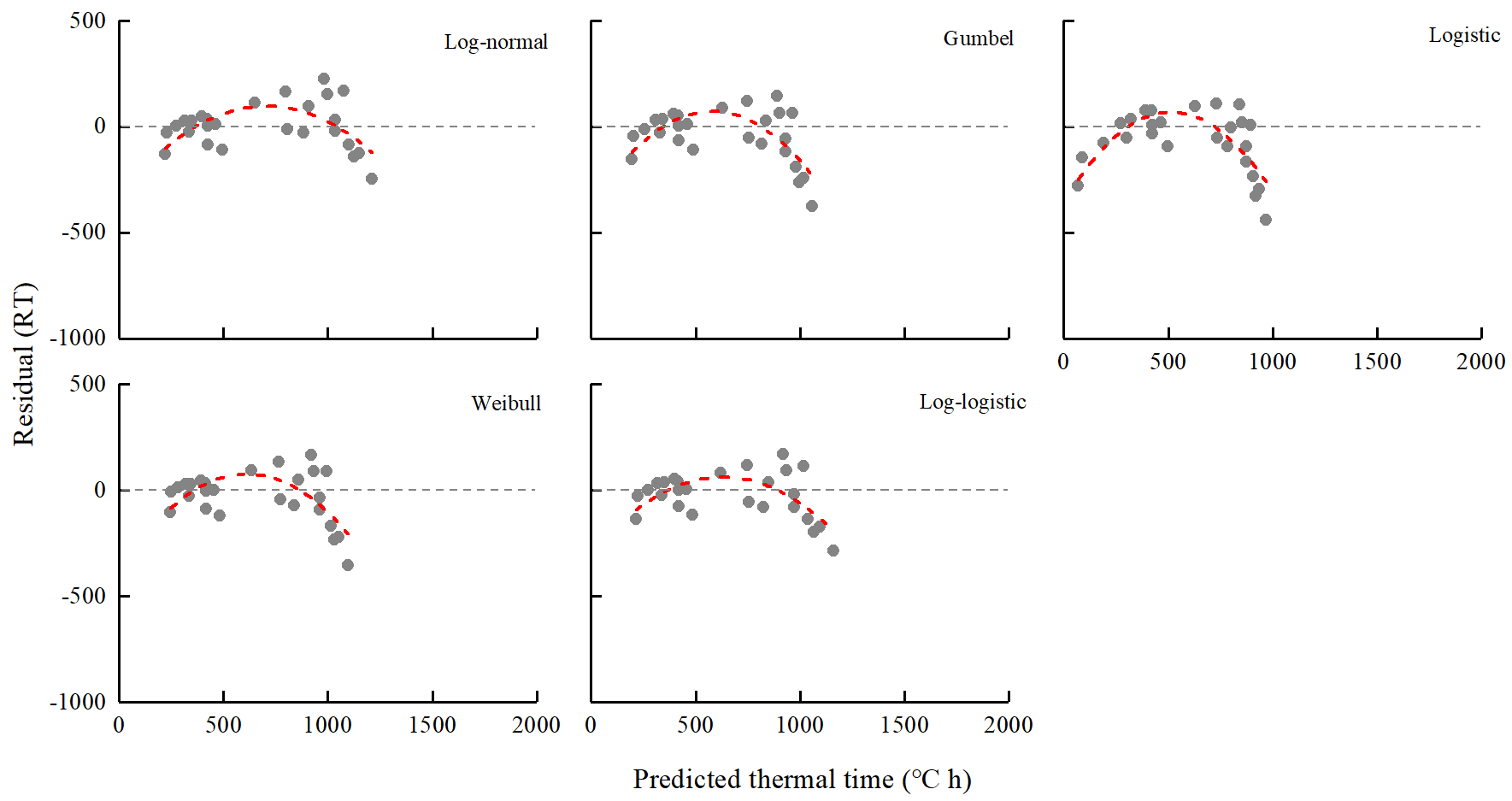 Figure C13 Scatter plots of thermal time against residuals (RT) for five distributions used in thermal time models of S. bicolor seeds at suboptimal temperatures.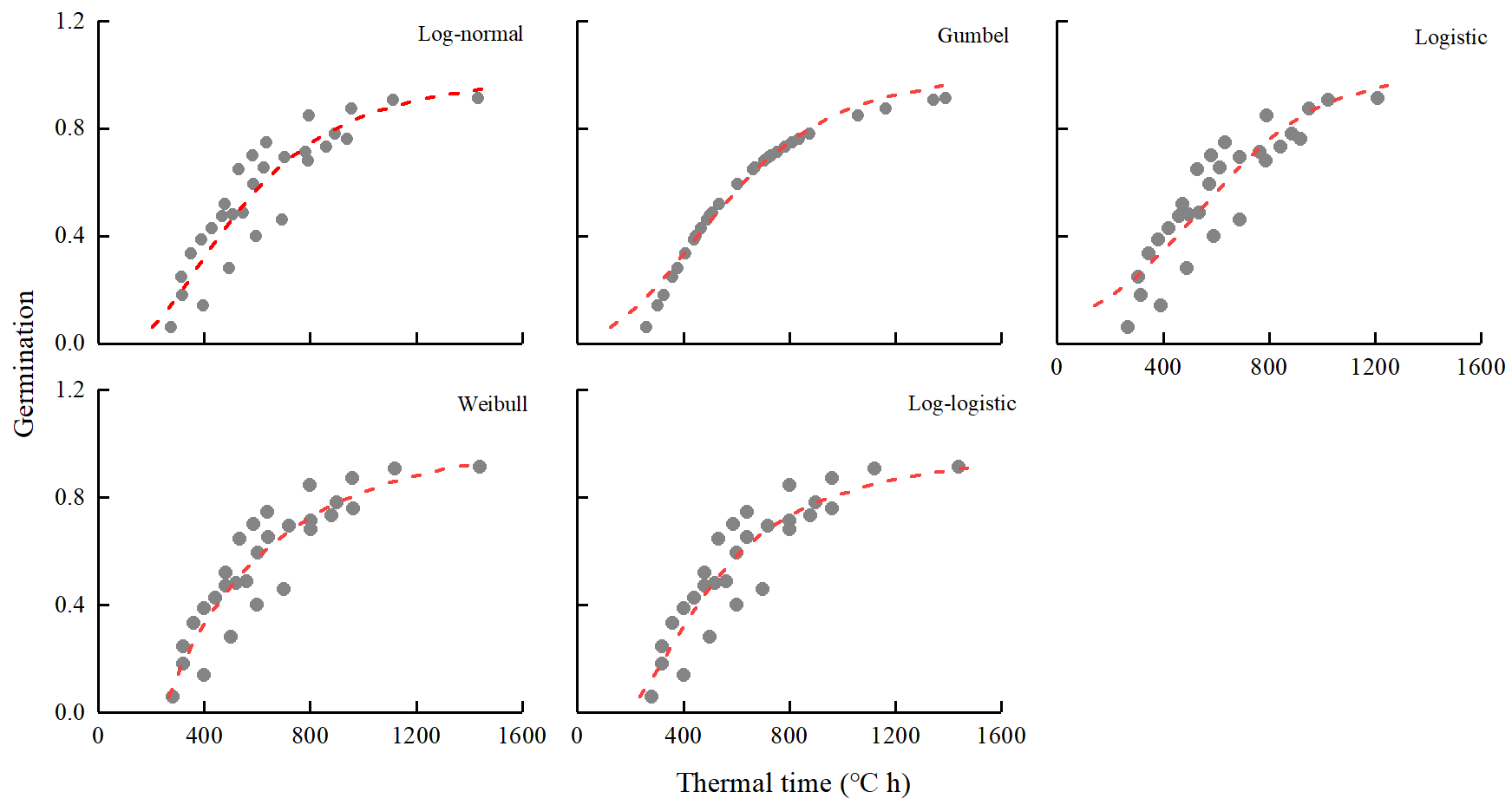 Figure B14 Thermal time of T. repens seeds predicted by thermal time models based on five distributions at suboptimal temperatures. 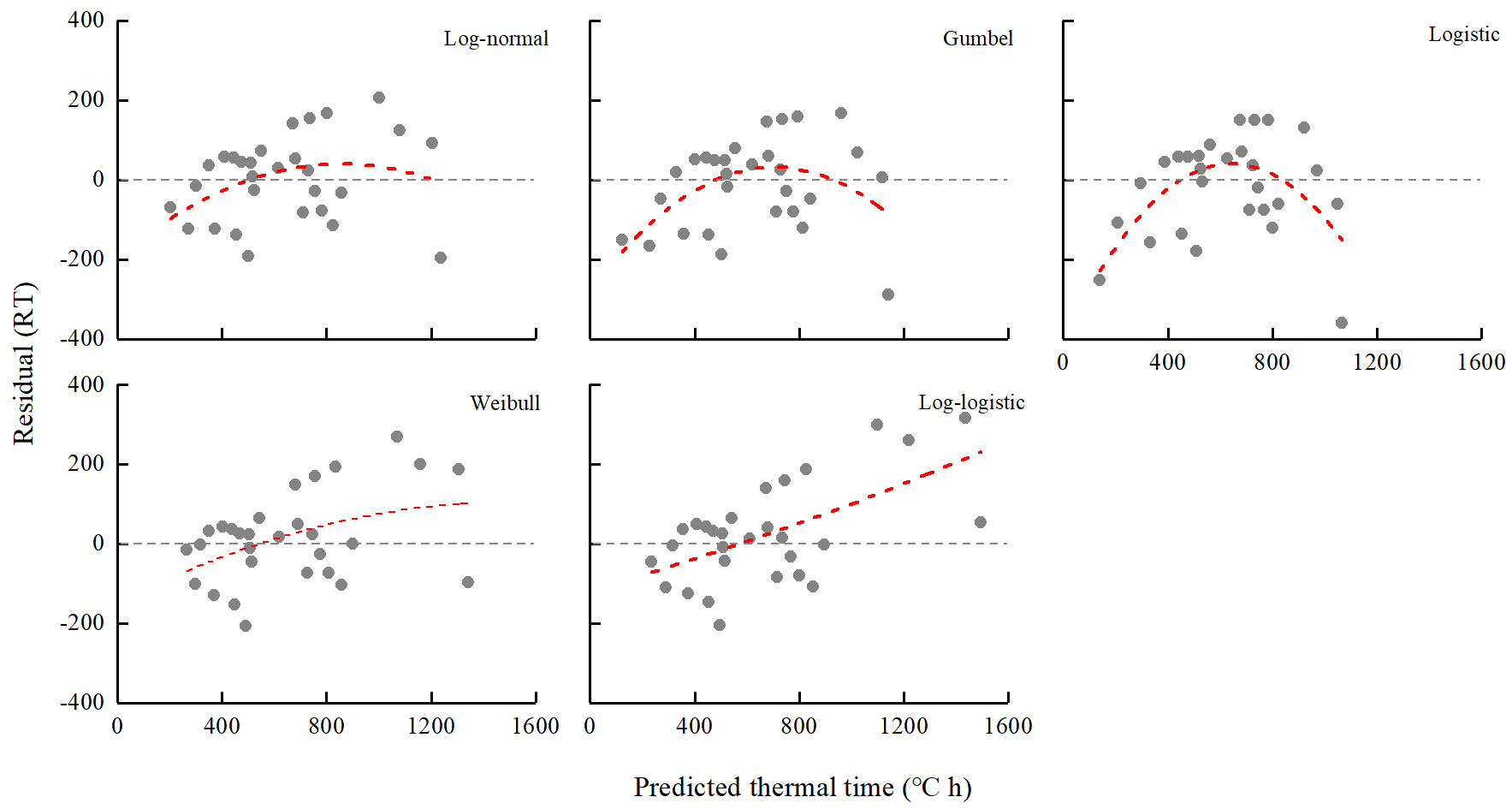 Figure C14 Scatter plots of thermal time against residuals (RT) for five distributions used in thermal time models of T. repens seeds at suboptimal temperatures.SpeciesFamilySeed collection timeSeed 
collection siteInitial seed 
germination (%)Hard seed (%)TSW (g)Elymus dahuricusPoaceaeSeptember, 2016Maqu, China85.67 ± 0.88—4.76 ± 0.08E. nutans PoaceaeSeptember, 2016Maqu, China96.67 ± 0.67—4.31 ± 0.05E. sibiricusPoaceaeSeptember, 2016Maqu, China90.67 ± 1.20—4.49 ± 0.11 Ephedra intermediaEphedraceaeJuly, 2016Minqin, China80.67 ± 0.88—6.24 ± 0.17Festuca sinensisPoaceaeAugust, 2016Tongde, China98.67 ± 0.33—1.07 ± 0.02Hedysarum multijugum FabaceaeSeptember, 2016Minqin, China96.67 ± 1.203.33 ± 1.335.63 ± 0.09Lepidium apetalumBrassicaceaeJuly, 2016Minqin, China97.67 ± 0.33—0.19 ± 0.01 Lolium multiflorumPoaceaeJuly, 2016Zhuanglang, China98.67 ± 0.67—4.53 ± 0.12L. perenne PoaceaeJuly, 2016Zhuanglang, China89.00 ± 1.73—2.34 ± 0.04 Medicago sativaFabaceaeJuly, 2016Yuzhong, China99.67 ± 0.330.67 ± 0.672.31 ±  0.01Onobrychis viciifoliaFabaceaeJuly, 2016Yuzhong, China84.00 ± 1.154.00 ± 1.1522.99 ± 0.18Poa crymophila PoaceaeAugust, 2016Tongde, China87.33 ± 1.45—0.19 ± 0.01 Sorghum bicolor PoaceaeAugust, 2016Jiuquan, China98.00 ± 1.15—26.28 ± 0.25Trifolium pratensFabaceaeAugust, 2016Zhuanglang, China98.67 ± 0.672.67 ± 0.671.79 ± 0.02 T. repens FabaceaeAugust, 2016Zhuanglang, China96.00 ± 1.152.00 ± 1.150.69 ± 0.01